Итоги Международного экологического конкурса 
«ЭкоМир-2023»26 января 2024г. в Москве в Центральном Доме Учёных состоялась церемония награждения участников Международного экологического конкурса (премии) «ЭкоМир-2023». Международная экологическая Премия «ЭкоМир» является общественной наградой за выдающиеся достижения в охране окружающей среды и обеспечении экологической безопасности, а также в иной экологической деятельности, направленной на устойчивое развитие в XXI веке. Организатором Международного экологического конкурса (премии) «ЭкоМир» является Российская академия естественных наук. В 2024 г. исполняется 20 лет со дня учреждения Премии «ЭкоМир.  Вести церемонию награждения лауреатов и обладателей дипломов Международного экологического конкурса (премии) Президиумом РАЕН было поручено Первому вице-президенту – Главному ученому секретарю РАЕН, Председателю Оргкомитета Конкурса Л.В. Иваницкой. Л.В. Иваницкая рассказала о большой работе, которая была проведена Оргкомитетом, Жюри конкурса и Попечительским советом по организации конкурса. В 2023г. Попечительский совет работал в составе:Председатель Попечительского совета:Н.В. Арефьев – первый заместитель председателя Комитета по экономической политике Государственной Думы РФ (Российская Федерация).Члены Попечительского совета:А.М. Амирханов – советник Руководителя Федеральной службы по надзору в сфере природопользования, кандидат биологических наук (Российская Федерация);Т.А. Гигель – член Комитета Совета Федерации по аграрно-продовольственной политике и природопользованию (Российская Федерация);И.С. Гулиев – вице-президент Национальной академии наук Азербайджана, доктор геолого-минералогических наук, профессор (Азербайджанская Республика); Гуррагчаа Жугдэрдэмидийн – первый монгольский космонавт, Герой Монгольской Народной Республики и Герой Советского Союза (Монголия);Н.Н. Дроздов – телеведущий и радиоведущий, биогеограф, доктор биологических наук, профессор географического ф-та МГУ имени М.В. Ломоносова (Российская Федерация);М.Ч. Залиханов – доктор географических наук, академик РАН, Герой Социалистического труда, экс-председатель Высшего экологического совета Федерального Собрания РФ (Российская Федерация); К.Ж. Садыков – экс-ректор Кыргызского национального университета им. Ж. Баласагына, кандидат филологических наук, доцент. Министр образования и науки КР (2010-2014) (Республика Кыргызстан);В.И. Токарев – лётчик-космонавт СССР, Герой России, глава закрытого административно-территориального образования Московской области Звездный городок (Российская Федерация);В.Г. Усов – исполнительный директор НП «ЮНЕПКОМ», советник вице-президента РАН, ученый секретарь Комитета РАН по Программе ООН по окружающей среде (Российская Федерация).Председатель Оргкомитета конкурса - Первый вице-президент РАЕН Л.В. Иваницкая информировала, что на конкурс поступило более 200 заявок, 178 заявок рассмотрены, в т.ч. 25 заявок из следующих стран: Египет, Алжир, Сирия, Ирак, Пакистан, Саудовская Аравия, Турция, Пакистан, Эритрея, Шри Ланка, Перу, Китай, Приднестровская Молдавская республика, Беларусь. Результаты конкурса подведены по 10 номинациям: 1. «Экологическая политика и окружающая среда» 2. «Экология, защита прав граждан на благоприятную окружающую среду, сохранение природного, исторического и культурного наследия территорий»3. «Экологическое образование, просвещение и культура» 4. «Эколого-патриотическая деятельность, восстановление природно-исторического наследия, создание туристско-экскурсионных программ и проектов» 5. «Молодёжные программы, проекты в области экологии и охраны окружающей природной среды» 6. «Ресурсосберегающие и экологически безопасные технологии, переработка отходов производства и потребления» 7. «Экологически безопасные товары и продукты питания» 8. «Экология и здоровье человека»9. «Сохранение биоразнообразия и природных ландшафтов»10. «Ландшафтно-парковый дизайн, современные архитектурные решения и пейзажная живопись»Перед началом оглашения итогов конкурса за активную работу по организации взаимодействия с научной общественностью президент РАЕН П.И. Бурак вручил награду Академии Председателю Попечительского совета Н.В. Арефьеву.  С телеобращением и поздравлением лауреатам и участникам конкурса выступил В.И. Токарев – лётчик-космонавт СССР, Герой России, глава Звездного городка;Результаты конкурса по номинациям огласили: Председатель Оргкомитета конкурса Л.В. Иваницкая; Председатель Попечительского совета конкурса Н.В. Арефьев; президент РАЕН П.И. Бурак, вице-президент РАЕН В.А. Золотарев, вице-президент РАЕН В.Н. Савельев, вице-президент РАЕН И.Р. Утямышев, заместитель Председателя Оргкомитета конкурса А.В. Антонов, член Президиума РАЕН Л.Д. Шалыгин. На церемонии присутствовало более 100 человек: победители Конкурса, иностранные гости, представители зарубежных посольств.Зарубежные и многие российские участники смогли присутствовать на мероприятии в режиме онлайн. Лауреатам Международного экологического конкурса I степени вручался Почетный знак РАЕН «За заслуги в развитии науки и экономики». Лауреатам Международного экологического конкурса II и III степени вручалась Почетная медаль РАЕН имени российского ученого и мыслителя, академика АН СССР (1984; РАН с 1991) и ВАСХНИЛ (1985; затем РАСХН) Никиты Николаевича Моисеева.Некоторым лауреатам были вручены серебряные медали Петра I, В.И. Вернадского, И.И. Мечникова, Н.И. Вавилова.Предваряя награждения лауреатов в номинации «Экологическая политика и окружающая среда» оргкомитет принял решение наградить почётной медалью Петра I:вице-президента РАЕН, д.ю.н., д.и.н. Золотарёва Владимира Антоновича за монографию «эколого-политические исследования в решении задач по укреплению содружества стран Восточной Европы».д.и.н., профессора Полторака Сергея Николаевича за восьмитомную серию художественных произведений экологической и общественно-политической направленности.Лауреатами и обладателями дипломов Международного экологического конкурса «ЭкоМир-2023» стали:Номинация «Экологическая политика и окружающая среда»Лауреат I степениАкционерное общество «Таганрогский металлургический завод» 
за реализацию программы по сохранению биоразнообразия – установку рыбозащитных устройств на насосной станции «Береговая» энергетического цеха Таганрогского металлургического завода 
г. Таганрог 
ФГБОУ ВО «Нижегородский государственный технический университет им. Р.Е. Алексеева» 
Коллектив авторов: Дмитриев С.М., Тимонин А.С., Абиев Р.Ш., Ветошкин А.Г., Таранцева К.Р. 
за комплект учебников, учебных пособий и справочной литературы для подготовки специалистов в учреждениях высшего образования по направлению «Техносферная безопасность» 
г. Нижний Новгород 
ООО «Разрез Тайлепский» 
за комплекс экологических мероприятий по созданию благоприятной экологической среды в ряде районов Кузбасса. За издание книги Шахтёрские сказки уголька Тайлепушки 
г. Новокузнецк  
Государственное унитарное предприятие «Мосгортранс» 
за программу «Московский электробус», обеспечивающую лидерство г. Москве по использованию электрического транспорта, создающую возможность стать центром самого экологического вида городского транспорта в стране 
г. МоскваЛауреат II степениНаучный коллектив: Хунагов Р.Д., Сафронов Н.С., Малютин Н.В., Варшанина Т.П.за реализацию проекта «Организация комплексного мониторинга состояния окружающей среды» 
Респ. Адыгея, г. МайкопКоллектив авторов в составе: Вершинин В.В., Широкова В.А., Морковкин Г.Г., Лепёхин П.П., Широков Р.С., Юрова Ю.Д., Нартов А.С., Мулин М.О.За комплекс исследований по обоснованию значения геоэкологического мониторинга для оценки состояния агроландшафтовг. МоскваЛауреат III степениПоисковое объединение «Военно-патриотический клуб «Прорыв» 
за организацию международной экспедиции по местам боёв 43 армии 
РККА (1942–1943) и организацию нового мемориального 
воинского захоронения в пос. Извольск, Калужской обл. 
г. Москва Клековкина Елена Александровна
за реализацию проекта «Организация аэрокосмического мониторинга окружающей 
среды в районах действия промышленных объектов, разработка подходов к определению уязвимости природных компонентов вблизи промышленных объектов»г. Киров   Фроловичев Владимир Николаевич 
за авторский образовательный проект «Формирование системы экологической 
и социально-экономической компетентности студентов СПО лесного профиля 
в процессе реализации модели участия в научных форумах» 
г. Калуга 

                                                      Научно-творческий коллектив: Нигматуллина Э.Ф., Файзуллин  Г.Г., 
Ищенко Н.С. 
за проведение Международного форума «От диалога к консенсусу цивилизации: мировоззренческий аспект» 
г. Казань
Респ. Беларусь, г. Гомель     ДИПЛОМЫКоллектив службы по контролю и надзору в сфере охраны окружающей среды, объектов животного мира и лесных отношений Ханты-Мансийского автономного округа – Югра  за проект «Спасти и сохранить»г. Ханты-МансийскМежрегиональная общественная организация «Время своих»за проект по созданию стандарта «Национальная промышленная и продуктовая безопасность России» 
г. Москва
Ильин Юрий Владимирович 
за технологию повышения защиты населения и участников СВО от поражения вредными веществами и внедрение инфракрасного отопления в помещениях проживанияг. МоскваНаполов Олег Борисович за разработку эколого-ориентированных моделей развития отдельных регионов РФг. Москва 
НК «Эффективный Отклик На Запросы Потребителей и Ассоциации «Маркетинг в ритейле»за формирование рекомендаций по устойчивому замкнутому циклу жизни всех POS-материаловг. Москва 
Центральное природоохранное управление за разработку законодательства по экологии, контроль правоприменения экологических законов, мониторинг отчётности по экологическим мерам Шри-Ланка Оли Фрук Салах Аззам за анализ законодательных документов по правовой охране рабочей среды на ядерных объектах и информирование через публикации в СМИ о выводах исследователей Египет, Хелуанский университет Номинация «Экология, защита прав граждан на благоприятную окружающую среду, сохранение природного, исторического и культурного наследия территорий»  Лауреат I степениГорчаковский Андрей Александровичза проект «Оценка состояния животного мира Гыданского 
полуострова как информационная основа для его сохранения»Ямало-Ненецкий автономный округБРОЭО «ДЕМО-ЭКО» 
за реализацию программы «Береженная природа нас бережет» – содействие НКО и органам местного самоуправления в охране природы и обеспечении экологической безопасностиг. Белгород 
  Лауреат II степениООО НПО «Квантовые технологии»за проект по переработке осадков сточных вод и продуктов 
отходов животноводства в безопасный продукт 
Московская обл., г. Солнечногорск 
  Коллектив: Ускова Т.В., Кожевников С.А., Ворошилов Н.В., Секушина И.А., Лебедева М.А., Патракова С.С., Соколов Д.В. 
за комплексное исследование возможностей социо-эколого-экономического 
развития г. Вологды г. Вологда 
  ООО «Распадская угольная компания» 
за реализацию программы по утилизации метанаг. Междуреченск
                                                 Адвокатскому бюро «Жаров группа» 
за развитие института адвокатуры в стране, выполняющую миссию по поиску баланса между природой и экономикой 
 г. Москва
Автономной некоммерческой организации «Научно-проектный институт комплексных исследований и прогнозирования «Территория развития»за продвижение индустрии проектирования и строительства в России 
заводов с технологиями замкнутого цикла плазменной газификации 
 г. Москва
  Лауреат III степениТоргашев Роман Евгеньевич 
за программу «Формирование благоприятной окружающей природной среды, сохранение архитектурного разнообразия городов, обеспечение биогеоэкологической безопасности городской среды»  
г. Москва
  Невин Салех Гевили 
за комплекс практических решений, создание и применение 
экологически чистых технологий для сохранения исторического 
и культурного наследия страны ЕгипетЕгипет, Каир 
Дорохова Марина Феликсовна, Исмаилов Нариман Мамедович 
за монографию и учебные пособия по нефтегазовой геоэкологииг. Москва 
Коллектив: Раймова Е.Г,, Риттер О.К., Бурмистрова Е.В., Семенов В.В.,
Захаров А.В., Ефимович А.М., Копылова Л.В., Бурлакова Д.В., Машков И.В., Турусов С.В. 
за проект по созданию Межрегиональной антикризисной команды 
г. Москва 
Овчаров Владислав Сергеевич 
за комплексный метод решения экологических задач: защита экологических прав граждан, экологическое просвещение, участие в экологических мероприятиях г. Нижний Новгород, пос. Новое Доскино  
                                                         ДИПЛОМЫЭман Алаа эльдин Абдельфаттах 
за комплекс экологически чистых технологий, способствующих сокращению выбросов парниковых газов, улучшению качества почвы, снижение зависимости от ископаемого топлива, названных как эколого-социальная программа  «ЭкоКафе» в ЕгиптеЕгипет, КаирДебру Теклемариам Текесте 
за инициативную деятельность по информированию общества о деградации земель конкретных территорий 
Эритрея, Асмэра 
Теклезги Берхане (Teclezghi Berhane) 
за проект восстановление лесных массивов территории Месфинто-Цехафлам-Кебаби 
Эритрея, Асмэра 
ФГБОУ ВО «Национальный исследовательский Мордовский государственный университет им. Н.П. Огарёва» 
за реализацию проекта «Разработка интерактивной карты «Природное и культурное наследие Мордовии.  Путешествие с русским географическим обществом» 
г. Саранск
Номинация «Экологическое образование, просвещение и культура» Лауреат I степениАвторский коллектив: руководитель  Папаскири Т.В. - Вершинин В.В., Ананичева Е.П., Подболотова Л.П., Костеша В.А.,  Шевчук А.А. 
за разработку нового направления подготовки специалистов в области беспилотных систем в экологии 
г. Москва
Руководитель центра передового опыта в области устойчивого развития государственного университета Айн-Шамс - доктор Эль Авади Ахмедза разработку системы интеллектуального лидерства по у.р. и поддержки принятия решений – контроль за зелёной смарт-информацией, очисткой сточных вод, увеличения доли энергии от возобновляемых источников 
Каир, ЕгипетАНО ВО Московский международный университетза учебно-методическое пособие «Экосистема современного мегаполиса: управление устойчивым развитием» под редакцией д.э.н. проф. А.Ю. Манюшиса, к.э.н. Н.Ф. Мельниченко 
г. Москва
Лауреат II степениАвторский коллектив: Давыдова И.Н., Щедрин В.Ф., Бородина О.И.
за проект «Этнокультурный музей «Жили-были в Задонье»г. Задонск 
 Голованов Владимир Ивановичза проект «Управление устойчивым развитием умных городов»г. МоскваБакеева Екатерина Рафаиловна 
за большой вклад в просветительскую экологическую общероссийскую программу «Зелёные вузы России»г. Калининград 
Коллектив:  Папаскири Т.В., Вершинин В.В., Ананичева Е.П., Липски С.А., Подболотова Л.П., Шевчук А.А. 
за разработку программы стратегического развития на 2024–2030 гг. Агро(био)технопарка «Чкаловский» Московской обл.Лауреат III степениСелезнёва Анна Андреевна 
за проект «Экологическая дружина» г. Новороссийск 
Лавлинская Ольга Валерьевна
за проект «Первая в мире выставка, посвященная экотрадициям с использованием нейросетей как соавтора визуальных художественных работ»
г. Воронеж
Коллектив: Марков Вячеслав Валерьевич, Колегов Станислав Сергеевичза авторскую программу «Культурно-эколого-театрализованное  представление с элементами иллюзионного мастерства»г. ПермьМБОУ «СОШ №80» им. Каюма Насыриза авторскую программу «Эколого-географические реалии и перспективы»г. КазаньРучко Ирине Сергеевне, Дудкиной Виктории Сергеевнеза проект «Время разделять» 
Белгородская обл.
ДИПЛОМЫВоронов Борис Васильевич 
за авторский проект по формированию теоретических и практических основ биологических и экологических навыков школьниковг. Ярославль
Челнокова Татьяна Александровна 
за авторский цикл экологических уроков, направленных на развитие живого интереса к состоянию окружающей среды 
г. Тула  
Чагина Ольга Владимировна
за просветительский проект «ЭКОЛОГиЯ» 
Нижегородская обл., г. АрзамасМироненко Оксана Владимировна 
за реализацию акции «Плоггинг-забег» или «Субботник на берегу» в городе Омскег. ОмскСамочкина Натальа Александровна 
за реализацию программы внеурочной деятельности «Эколята»Пермский край, пгт Оверята 
Фейзуллаева Зульфия Гаджимагомедовна 
за создание авторского проекта «Метеоплощадка детского сада»г. Ростов-на-ДонуФейзуллаева Екатерина Владимировназа проект «Экоперспектива» 
г. Рыбинск
Матяжец Наталия Валерьевназа создание настольной дидактической игры «Путешествие по Петровскому парку» и просветительскую экологическую деятельностьг. РыбинскПетровская Людмила Васильевна 
за продвижение экологических подходов утилизации отходов и вторичной переработки товаров, включая эколого- благотворительный проект «Добрые крышечки-добрые сердца»г. Светлоград 
МешковаЕвгения Алексеевназа авторские программы экологического образования 
г. Магнитогорск 
Шулятьева Елена Николаевназа авторскую программу – формирование общественного сознания взрослых и детей для понимания их роли в сохранении окружающей среды для будущих поколенийресп. УдмуртияФГАОУ ВО «Санкт-Петербургский государственный университет аэрокосмического приборостроения» 
за организацию и проведения Всероссийского Арктического диктанта для студентов и школьниковг. Санкт-ПетербургНиколаева Наталья Ивановна 
за проект «Моя заповедная малая Родина»Московская обл. 
Рубцова Светлана Ивановна 
 за разработку авторской образовательной магистерской программы с уклоном на цифровую геосистему приморской территорииг. Севастополь 
Харихонов Артём Юрьевич 
 за просветительскую деятельность по экологическим дисциплинамг. Новомосковск 
Коллектив: Волоснев О.Г., Пшелуцкая Т.В., Чернышева Л.Н., Гусейнова Ю.М., Фрезе В.В., Ахунбабаева Д.Р.,Зинковская И.Б., Ломакова Е.Н.за проект «Обновлённый школьный двор – время перемен»г. Нягань, Ханты-Мансийский автономный округ 
Бахи Абдала Бахи Вализа внедрение «зелёного» образования в университете Аль-Азхар, создание учебных программ, распространение культуры «зелёного» образования и устойчивого развития посредством обучения, научных исследований и общественной работыг. Александрия, ЕгипетКуксин Константин Валерьевич 
 за программу «Экологическое просвещение в музее кочевой культуры» 
 г. Москва
Номинация «Эколого-патриотическая деятельность, восстановление природно-исторического наследия, создание туристско-экскурсионных программ и проектов» Лауреат II степениБурханов Альберт Ахметжановичза исследование памятника историко-культурного наследия Кабанского городища в городе Казаниг. Казань
Лауреат III степениТырсина Ксения Юрьевна 
за создание и установку бронзового бюста участника СВО капитана I ранга Андрея Палия в г. Севастополе
г. Москва  
Смирнов Сергей Иванович 
за проект «Юго-западный форпост России. Брянский партизанский лесной массив. Дорога памяти 7, 8  марта 1943 г.» 
г. Брянск 
Коллектив авторов: И.В. Ильин, А.С. Алексеев, О.А. Алексеенко, А.И. Андреев, З.А. Бессуднова, В.А. Близнецов, В.А. Гвозданный, И.П. Лобанов, К.Г. Михайлов, И.В. Прохороваза монографию «Сокровища библиотеки Московского общества испытателей природы» 
г. МоскваДипломыМалинин Сергей Павлович, Зайцев Андрй Константиновичза авторский проект Экологический туризм на Горьковской железной дороге с посещением деревни Простоквашино Нижегородской области 
г. Нижний Новгород 
Цыганков Сергей Сергеевич
за конструктивное по сохранению Дома-музея А.П. Чехова в г. Ялта на основе  проведения постоянного деформационного и сейсмического мониторинга 
Дома-музея А.П. Чехова в г. Ялта
г. АлуштаНоминация «Молодёжные программы, проекты в области экологии и охраны окружающей природной среды»Лауреат III степениКраснов Вячеслав Юрьевич, Захарченко Виктория Евгеньевна, 
Таганов Алексей Викторович
за авторский проект «Интеллектуальная экология 2023 г.»  
г. Москва
  ДипломыАНО «Камчатский центр реализации молодёжных проектов «Экосистема» 
за реализацию проекта Всероссийского молодёжного экологического форума «Экосистема. Заповедный край» 
г. Петропавловск-Камчатский 
Номинация «Ресурсосберегающие и экологически безопасные технологии, переработка отходов производства и потребления» Лауреат I степениАО «Первоуральский новотрубный завод»за реализацию программы по строительству новых 
очистных сооружений для химически загрязнённых стоковг. Первоуральск 
АО «Производственное объединение «Северное машиностроительное предприятие» 
 за проект реконструкции площадки малотоксичных промышленных отходов АО «Производственное объединение «Северное машиностроительное предприятие» 
 г. Северодвинск 
Лауреат II степениХайдар Атешза создание службы мониторинга при использовании БПЛА для различных экологических задачг. АнкараГосударственное казённое учреждение «Организатор перевозок»за реализацию программы 2023 г. по введению в эксплуатацию в г. Москва регулярного речного электротранспорта   
 г. Москва  
Лауреат III степениКоллективу авторов под руководством Кесвани Четана  
и экологически чистых технологий для повышения качества безопасности почвы и сельскохозяйственной продукцииг. Ростов-на-Дону 
Можаев Евгений Евгеньевич, Ломакин Олег Евгеньевичза разработку новых методологических подходов к экономическому анализу эффективности инвестиций в энергосберегающие мероприятия 
и повышение энергетической эффективности объектаг. РеутовЛинник Александр Иванович 
 за монографию «Российские модели инновационного успеха. Курсом технологического прорыва»г. Москва Зиад Т. Абд Али, Зехраа Б. Масуд, Ziad T. Abd Ali, Zehraa B. Masood
 за программу по моделированию защиты подземных вод с применением экологических сорбентов с использованием проницаемого реактивного барьера 
 Ирак, г. Багдад 
Пан Цзинь Гунза разработку энергетического стекла из теллуридов кадмияпров. Сычуань, г. ЧендуДИПЛОМЫТаранин Александр Геннадьевич 
 за предлагаемый метод по повышению эффективности и снижению выбросов двигателей внутреннего сгоранияг. Новороссийск 
Михайлюк Александр Викторович 
 за разработку и применение щадящих природоприближенных технологий обезвреживания водных объектов и почв на основе активизированных минеральных ионитовг. Москва
Ала Мохамад Шахин, Хиб Солиаман Хайрбек 
 за исследовательскую работу по внедрению очистных сооружений для небольших населённых пунктов 
 Сирия, г. Тартус  
Окбазги Киброму, Даниэль Гебресиласи, Тесфай Зекариас 
 за реализацию проекта по утилизации обработанного масла, как вторичного сырья, в мазутных печах «Кибрет» в домашних хозяйствах в Эритрее 
 Эритрея, Маэкель 
ООО «Кармитт» 
 за создание платформы по продлению цикла пользования вещамиг. Москва 
Секисов Александр Николаевич  за внедрение роторно-винтового технологического оборудования нового поколения, обеспечивающего ресурсосбережение на предприятияхг. Краснодар
Зимнухова Анастасия Евгеньевна 
за проект по разработке ресурсосберегающей технологии производства строительного материала на основе буровых отходов 
г. Тюмень
ООО «Рязанский Конвейерный Завод» 
за реализацию программы по применению установки по сжиганию рдф-топливаг. Рязань 
Компания Ниагараза разработку технологии и изготовление однокомпонентного фотополимерного препрега «Ультралон»  Московская обл.Номинация «Экологически безопасные товары и продукты питания» Лауреат I степениHEBEI SILLCON VALLEY FERNIZER CO., LTD\ GENERAL MANAGER: 
SONG FURU 
за разработку и внедрение новых технологий для снижения 
щелочности почв и получения экологически чистой продукции 
в провинции Хэбэй Китая. Куратор В.Н. Петриченко 
 КитайЛауреат II степениHEBEI KERLIER SEED INDUSTRY CO., LTD\ GENERAL MANAGER: 
LIU YANZHANGза реализацию программы «Селекция и семеноводство новых гибридов и сортов зерновых и овощных культур и получение экологически чистой сельхозпродукции на территории  Китая» Куратор А.Н. ЧаусовКитай
Ростовская обл. пос. ЛагутникиЯкуба Юрий Фёдоровичза разработку технологий использования вторичных ресурсов переработки виноградаг. Краснодар 
Старцев Сергей Викторович
за разработку экологически ориентированной системы рационального земледелия и повышение эффективности селекционного процесса экономически значимых овощных культур 
 г. Москва
ООО «Белая мануфактура» 
за программу развития предприятия, его филиалов и бренда Econel: бытовая химия как часть экосистемы, включающей безопасную бытовую химию, доступную для широкого потребителя 
г. Нижний Новгород
Лауреат III степениСтегайло Ирина Васильевна
за исследовательскую работу в создании природного функционального бактериального питания «Витафилд» г. МоскваОтделение «Проблемы внедрения современных технологий» РАЕНза комплекс технологий, направленных на формирование 
и сохранение здоровой экологической среды экологической среды  
г. Москва 
Хасанов Шавкат Ахмедовичза монографию «Реагенты для очистки воды» учебное пособие для высших и средних учебных заведений в области производства реагентов для очистки вод 
г. Москва 
ДИПЛОМЫКумпан Александра Юрьевназа продвижение проекта рационального использования продуктов питанияг. Москва 
Предваряя награждения лауреатов в номинации «Экология и здоровье человека» оргкомитет принял решение наградить почётной медалью Ильи Мечникова:д.м.н., профессора  Шалыгина Леонида Дмитриевичаза монографию «Виноград. Рецепты здоровья и долголетия»коллектив авторов под руководством д.м.н. Левчука Александра Львовича за монографию «Руководство по неотложной гериатрической хирургии»к.м.н. Рожнову Татьяну Михайловнуза исследование «Пандемия COVID-19 и последствие её влияния на репродуктивное здоровье мужчин»д.э.н. Мовсесяна Александра Григорьевичаза монографии «Живучесть биоорганизмов», «Способы улучшения умственной деятельности»Номинация «Экология и здоровье человека» Лауреат I степениАО «СУЭК-Кузбасс» 
 за реализацию проекта «Очистка шахтных вод на производственных единицах АО «СУЭК-Кузбасс», искусственное воспроизводство биологических ресурсов в водных объектах рыбохозяйственного значения, благоустройство территорий промплощадок» 
 г. Ленинск-Кузнецкий 
ООО НПО Биоцентр «Ставрополье» 
за разработку системы адаптивного биологизированного земледелия г. Невинномысск 
Лауреат II степениФишер Леонид Наумович, Фишер Ольга Алексеевна 
за разработку и внедрение в клиническую практику методики, включающей сочетанное использование радиотермометрии и определение онкопанели микро-РНК раннего скрининга рака молочной железы 
г. Москва
Коллектив авторов: Свечникова Е.В., Моржанаева М.А., Гладько В.В.за исследования влияния состояния окружающей среды на здоровье человекаг. Москва
Рахимова Наталья Николаевна 
за исследование и разработку математической модели миграции радионуклидов и восстановление почв, загрязненных радионуклидами
г. Оренбург, с. Нежинка 
Коллективу авторов: Алексеев В.Н., Голосов С.В., Кудрявцева Т.С., Мищеряков С.В., Попов Д.Е., Талалаев А.А., Устовицкий М.В. 
за внедрение программных и аппаратных средств с целью повышения эффективности и надёжности деятельности и сохранения здоровья персонала ряда организаций энергетической отрасли 
г. Москва
Коллектив авторов в составе: Ли Ян, Чжан Шуан, Ли Сюэ, Линь Сюцзюнь, Чжан Минхаоза создание технологий и продуктов для ферментативной переработки белковых соевых продуктов с высокой добавленной стоимостью.КНР, г. Харбин, пров. ХэйлунцзянЛауреат III степениБахарев Сергей Алексеевич 
 за реализацию проекта «Здоровье людей и охрана окружающей среды в моногородах Крайнего Севера и Дальнего Востока РФ» 
 г. Москва
ООО «Высокая глубина» 
за авторскую обучающую программу «Экология человека «Восхождение»г. Москва
Володина Наталья Юрьевна 
за исследования по теме «Этвектические растворители как новый класс экологически безопасных экстрагентов для химического анализа пищевых продуктов» 
г. Нововоронеж  
ДИПЛОМЫПанин Иван Николаевич 
 за эффективную деятельность по реализации социально значимых проектов охраны здоровья населения и проектов по здоровому питанию 
 г. Москва
Коллектив: Гурьянова О., Сбоев А., Савва Д., Волков А., Рябцев С., Миклушонок Р., Наврузова Т.
 за экологический проект «Будь здоров» 
 г. Муром 
Гаврилова Надежда Ивановна, Шатая Александра Михайловна 
 за проект «Родники нашей местности» 
 респ. Чувашия 
Царина Татьяна Борисовназа программу влияния погоды на здоровье человека
 г. Буденовск 
Ибрагим Джиланиза разработку системы защиты от аварий на АЗСАлжирПредваряя награждения лауреатов в номинации «Сохранение биоразнообразия и природных ландшафтов» оргкомитет принял решение наградить почётной медалью им. Н.И. Вавилова:Орнитолога, общественного деятеля, публициста Сосунова Анатолия Александровича
за инициирование Всероссийской культурно-экологической акции, проводимой в . «Покормите птиц»Номинация «Сохранение биоразнообразия и природных ландшафтов» Лауреат I степениВилков Евгений Викторович 
за проект по сохранению Туралинской лагуны и её биологического разнообразияг. МахачкалаАвторский коллектив: руководитель А.П. Каледин, -А.М. Останчук, А.М. Боронецкая, Е.А. Вечтомова, А.Ю. Просеков, А.И. Филатов 
 за монографию «Использование охотничьих животных» имеющую большое практическое значение в сохранении биологического разнообразия охотничьих животных и их рационального использования с применением математических моделей прогнозирования ОЖ и их добычи  
 г. Москва
Министерство по изменению климата и координации охраны окружающей средыза комплексную программу по охране окружающей среды по увеличению территорий «Зелёный Пакистан», восстановлению реки Инд и её бассейна с помощью климатоустойчивого  сельского хозяйства защиты экосистем, с обитающим в них снежным барсом 
 г. Исламабад, Пакистан 
Лауреат II степениКоллектив: Третьяков Л.Б., Резвых И.Т., Ашивина Е.Ю., Малышева Л.В., Мартынюк В.В., Михута С.В., Пед О.Н. 
за комплексную экологическую работу по сохранению природных территорий Пермского края – «Заповедное Прикамье» 
г. Пермь
Фонд развития экологической безопасностиза проект «Чистая Арктика» 
г. МоскваЛауреат III степениМарунич Николай Андреевичза разработку геоэнергетического подхода к оценке восстановления лесных экосистем Приднестровья  
Приднестровье, г. Бендеры 
Попова Ольга Николаевна
за создание садово-паркового проекта «Вечнозелёный сад ароматов из роз»г. Сочи 
ДИПЛОМЫЧастное дошкольное образовательное учреждение Детский сад №93 ОАО «Российские железные дороги»за авторский проект «Берегите лес»
г. Тихорецк, Краснодарский край
Международная общественная организация «Время своих» 
 за всероссийский эколого-патриотический проект «Я люблю Россию» 
 г. Москва 
Ронкаль Рабаналь, Мануэль Роберто, Чавес Синтия Амели 
за исследование орнитофауны провинции Селендии и создание кабинета природных ресурсов национального университета Кахамарки 
г. Кахамарка, Перу
Номинация «Ландшафтно-парковый дизайн, современные архитектурные решения и пейзажная живопись» Лауреат II степениКулешов Евгений Игоревич 
 за проект муниципального образования  Туимского сельсовета  «Туим – был, Туим – есть, Туим – будет чистое зелёное село! Мечты сбываются!» 
 Респ. Хакасия
Беляева Елена Львовна 
за исследования по выявлению экологических и социально-культурных особенностей благоустройства исторических городов с целью сохранения историко-градостроительного наследия 
г. Москва 
Лауреат III степениКоллектив авторов: Гончаров А.В., Закабунина Е.Н., Беляева Е.Н.
за содействие в создании экологической рекреационной зоны в парковом комплексе «Кузьминки-Люблино» г. Москва
Коллектив авторов: Данилова С.Б., Хмарик А.Г., Остапчук П.В., Курик А.В., Коновалова Е.С., Алексеев К.А. 
за программу по восстановлению зелёного каркаса г. Санкт-Петербург и повышению качества городской среды  
г. Санкт-Петербург
ДИПЛОМЫГаврилова Надежда Михайловна, Иванова Мария Тимофеевна
за проект «Парк Славы» 
Респ. Чувашия 
Князева Марина Леонидовна 
за поэтический художественный образ природы «Я солнечного сада патриот»г. Москва
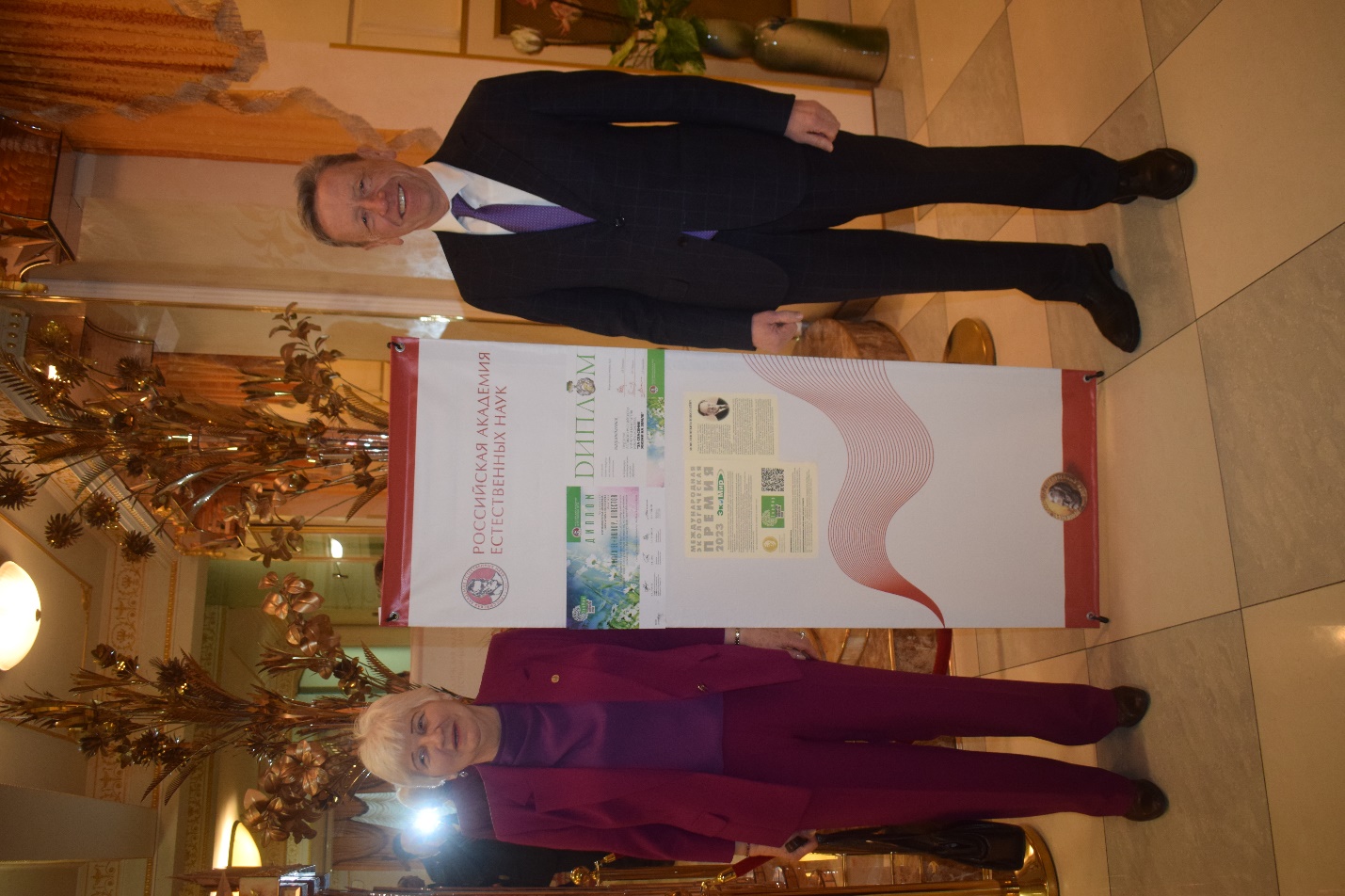 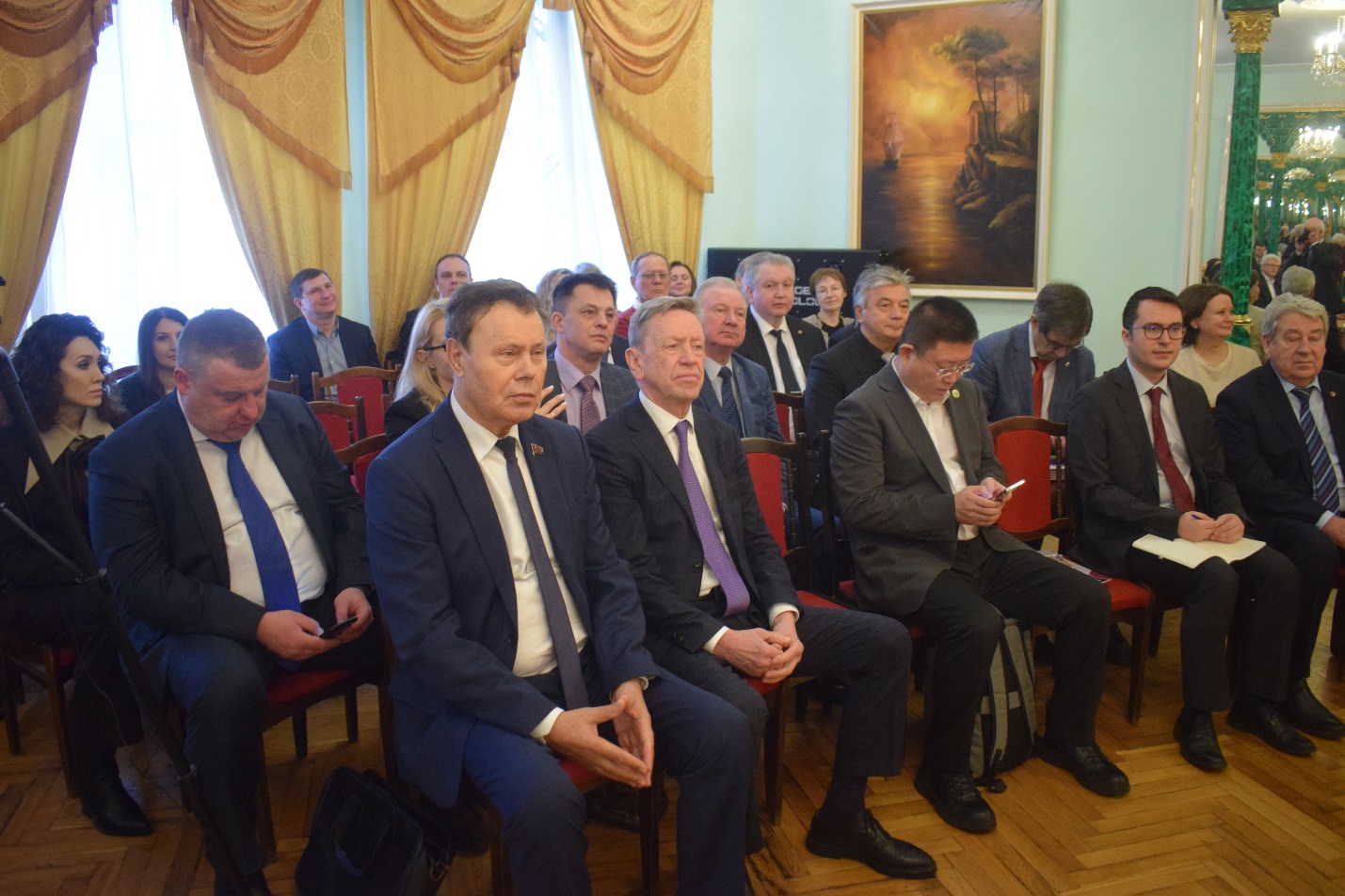 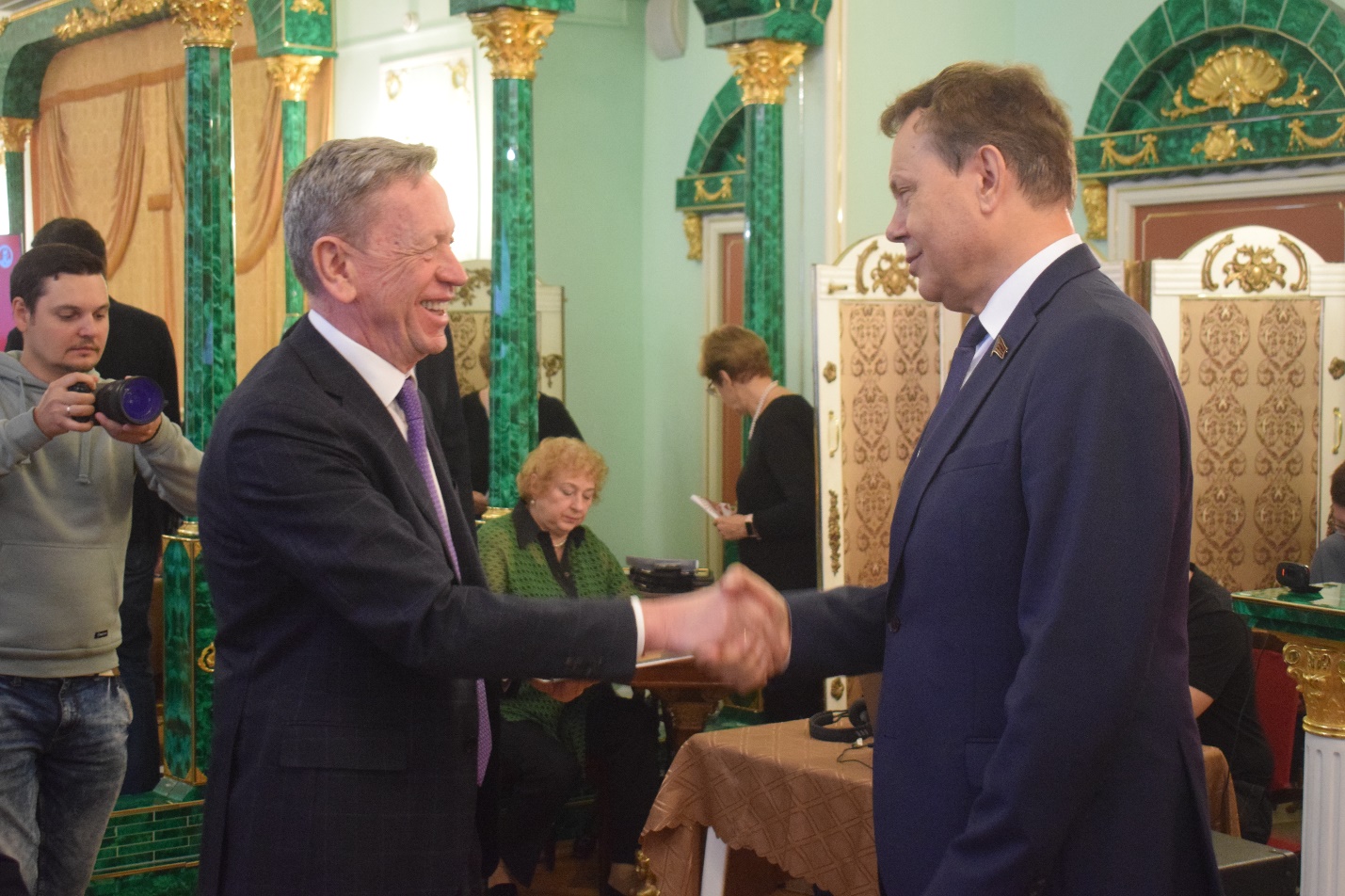 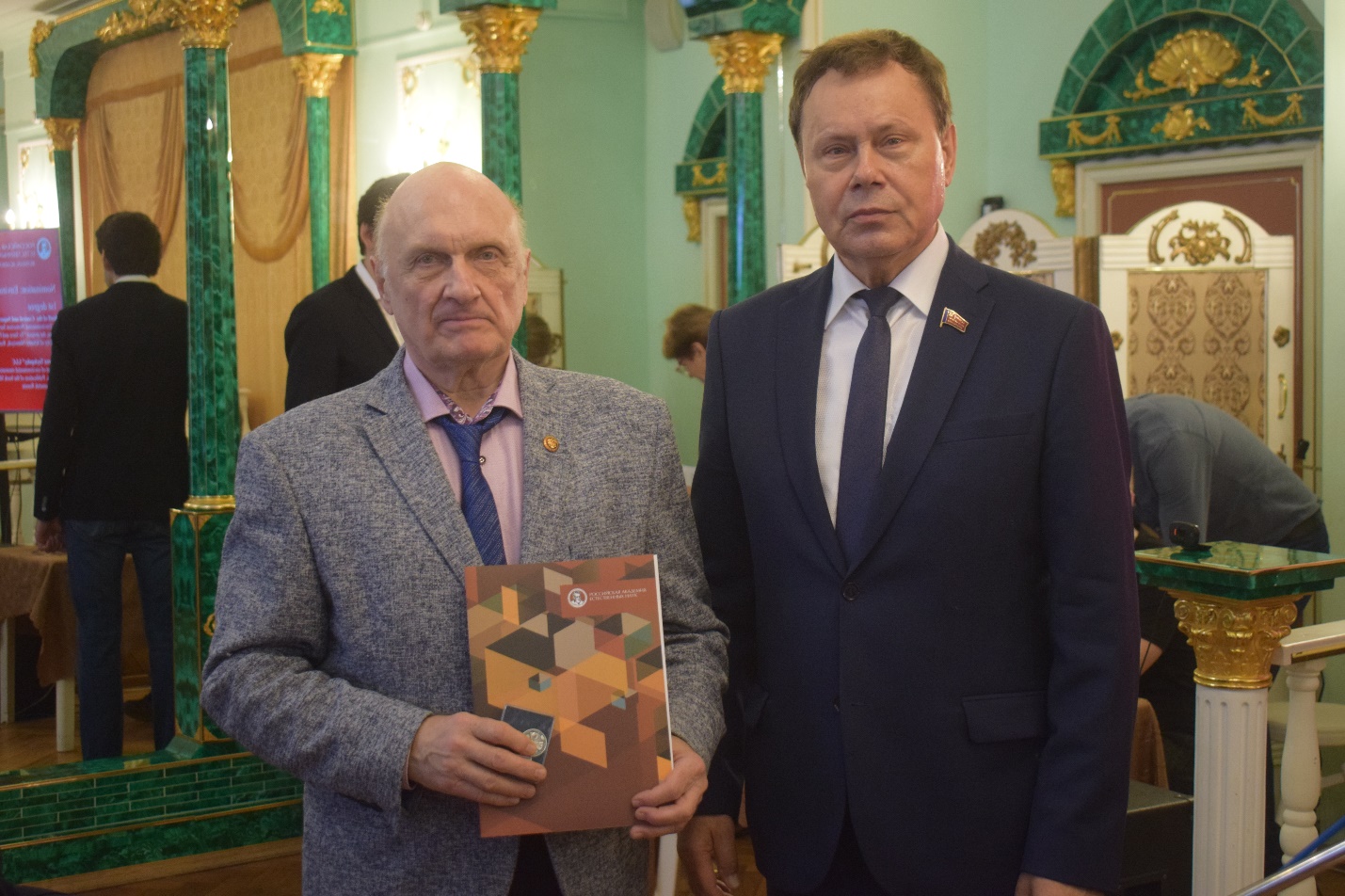 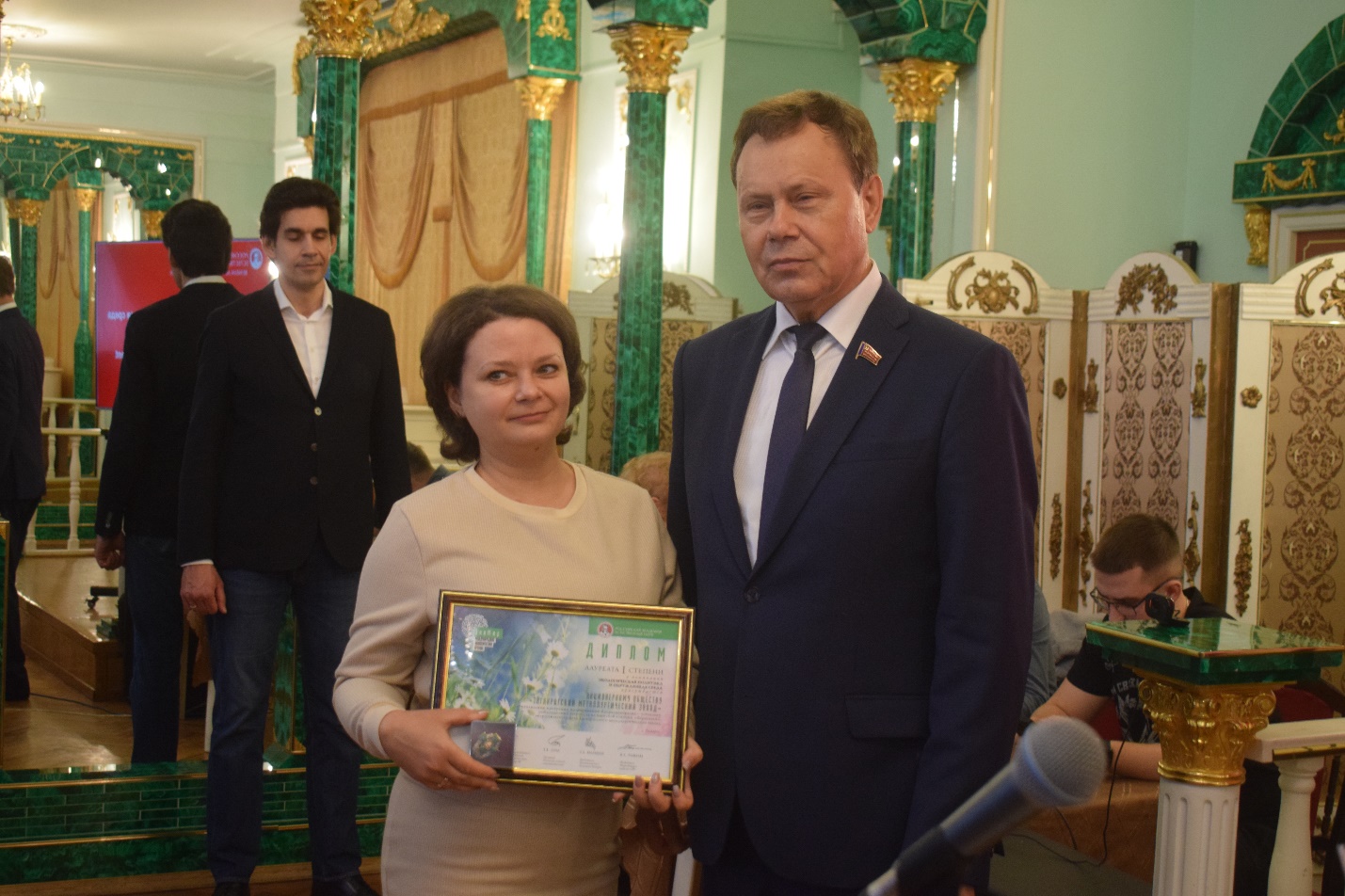 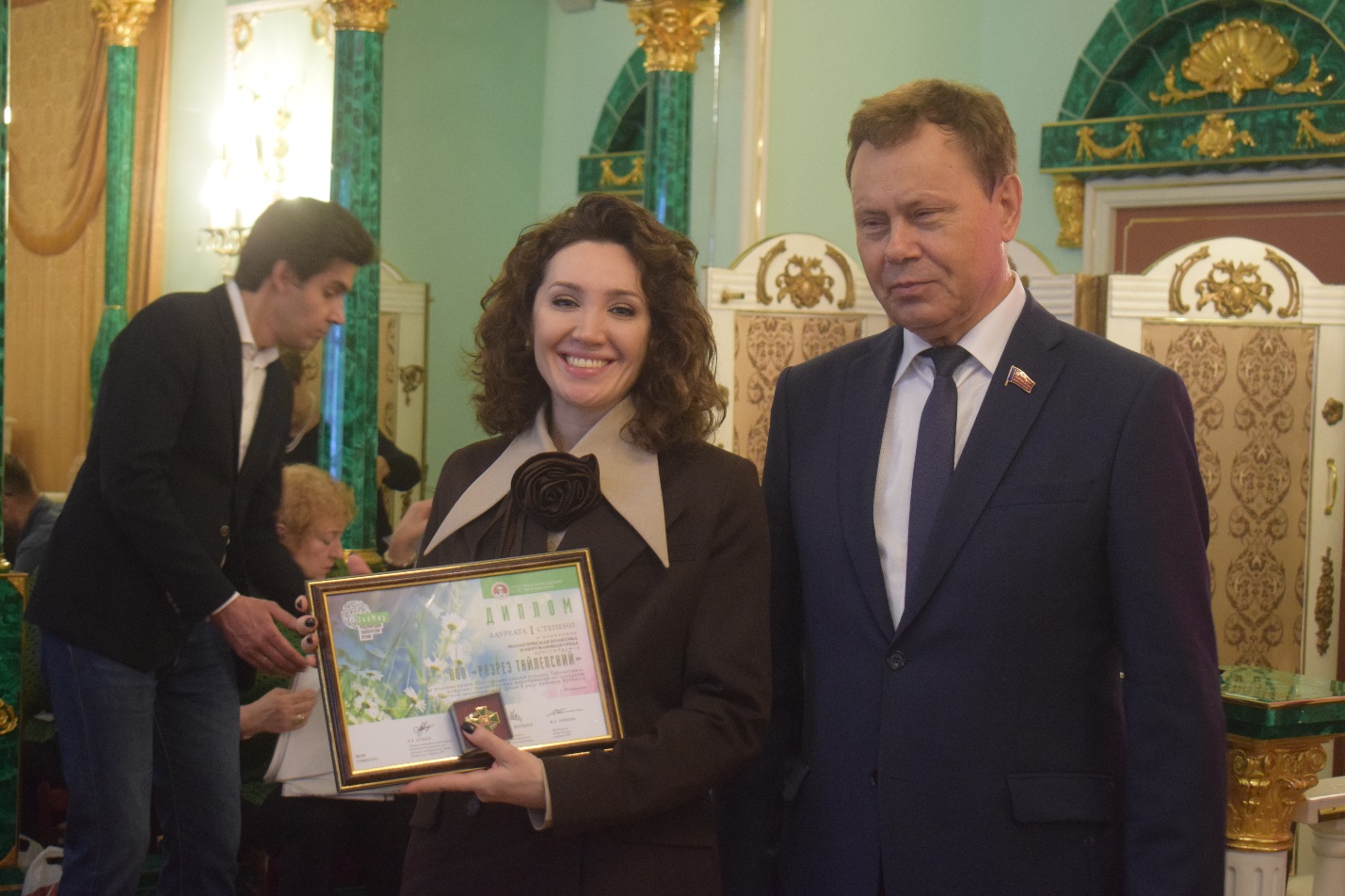 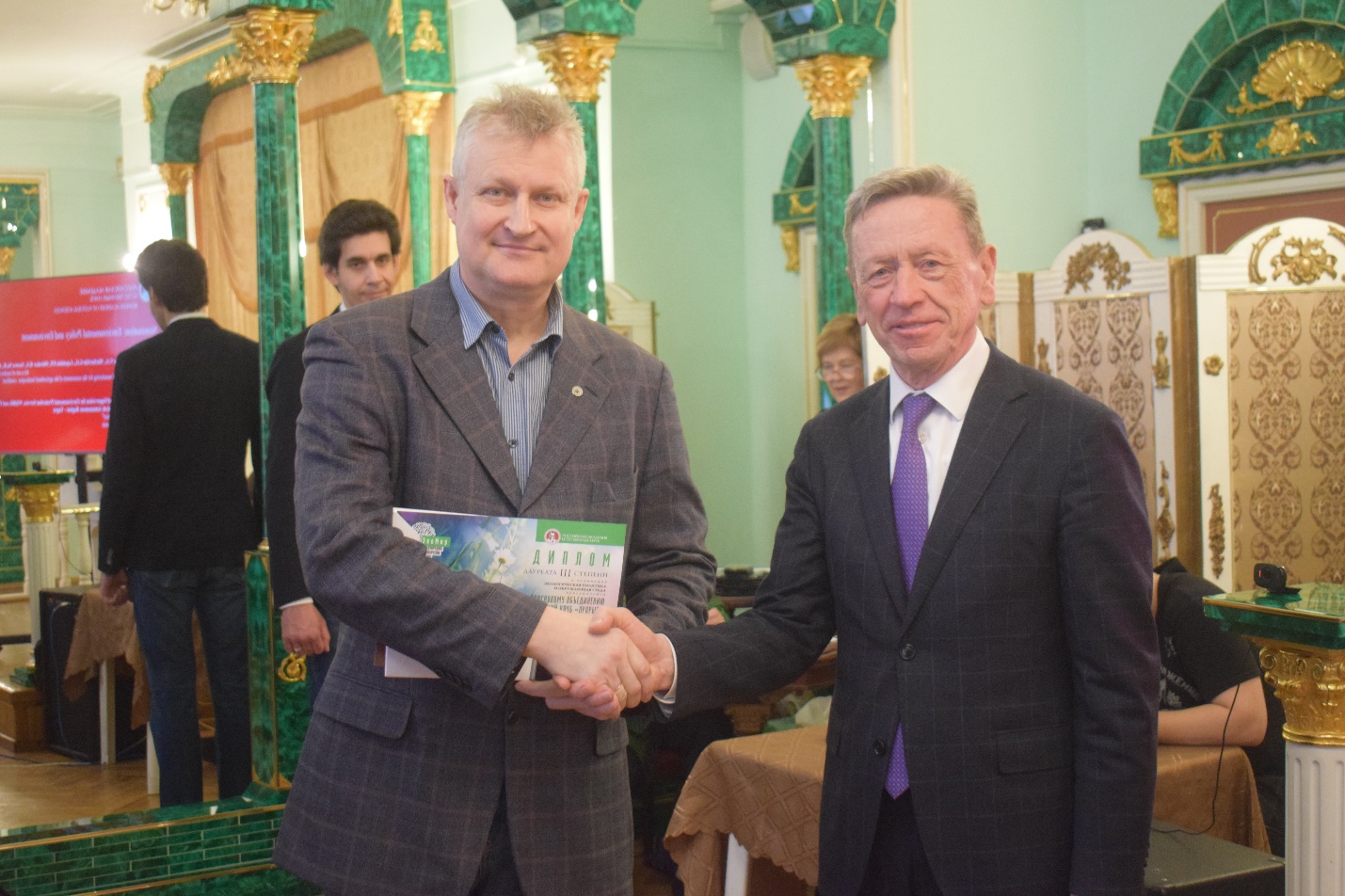 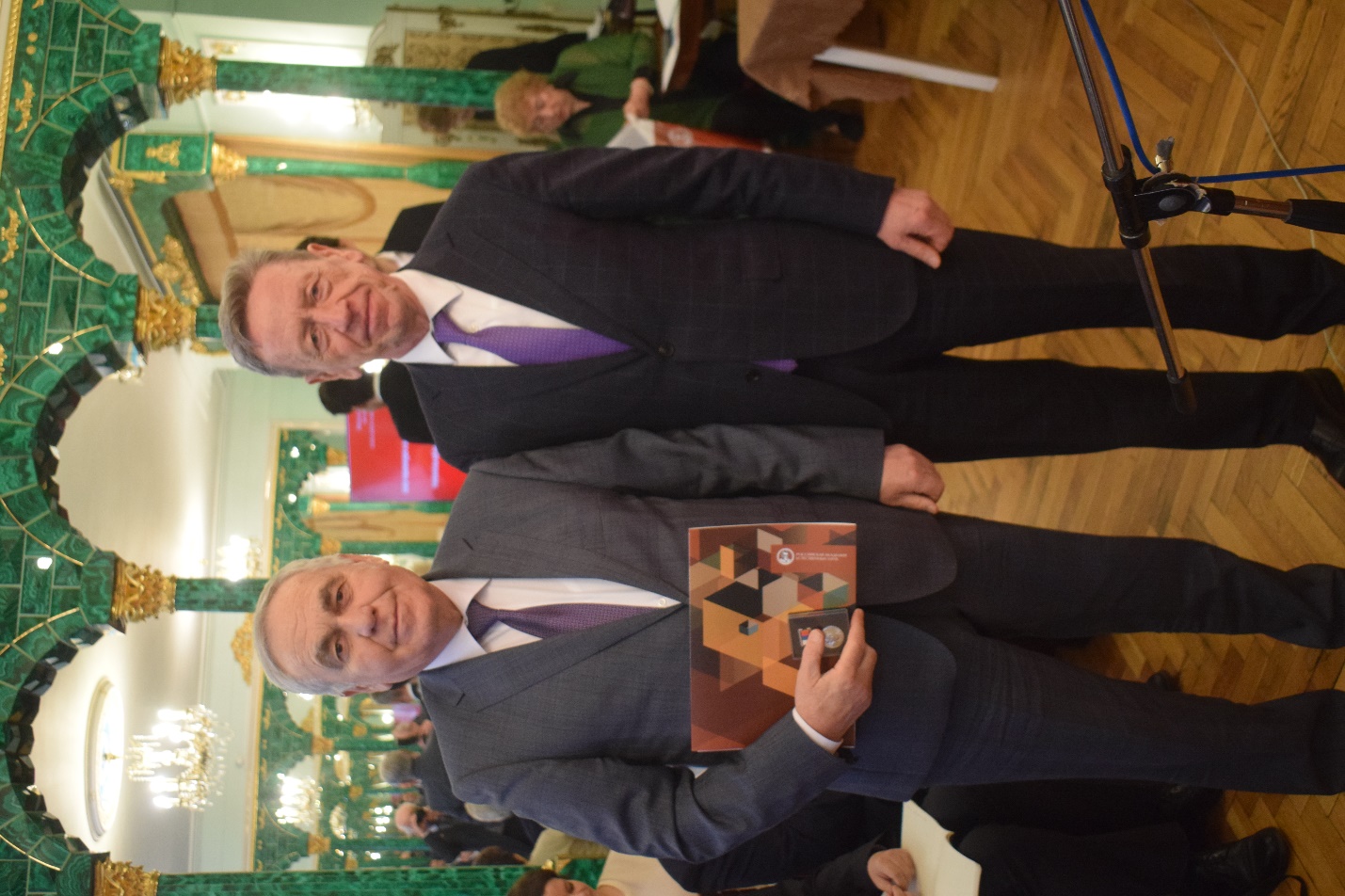 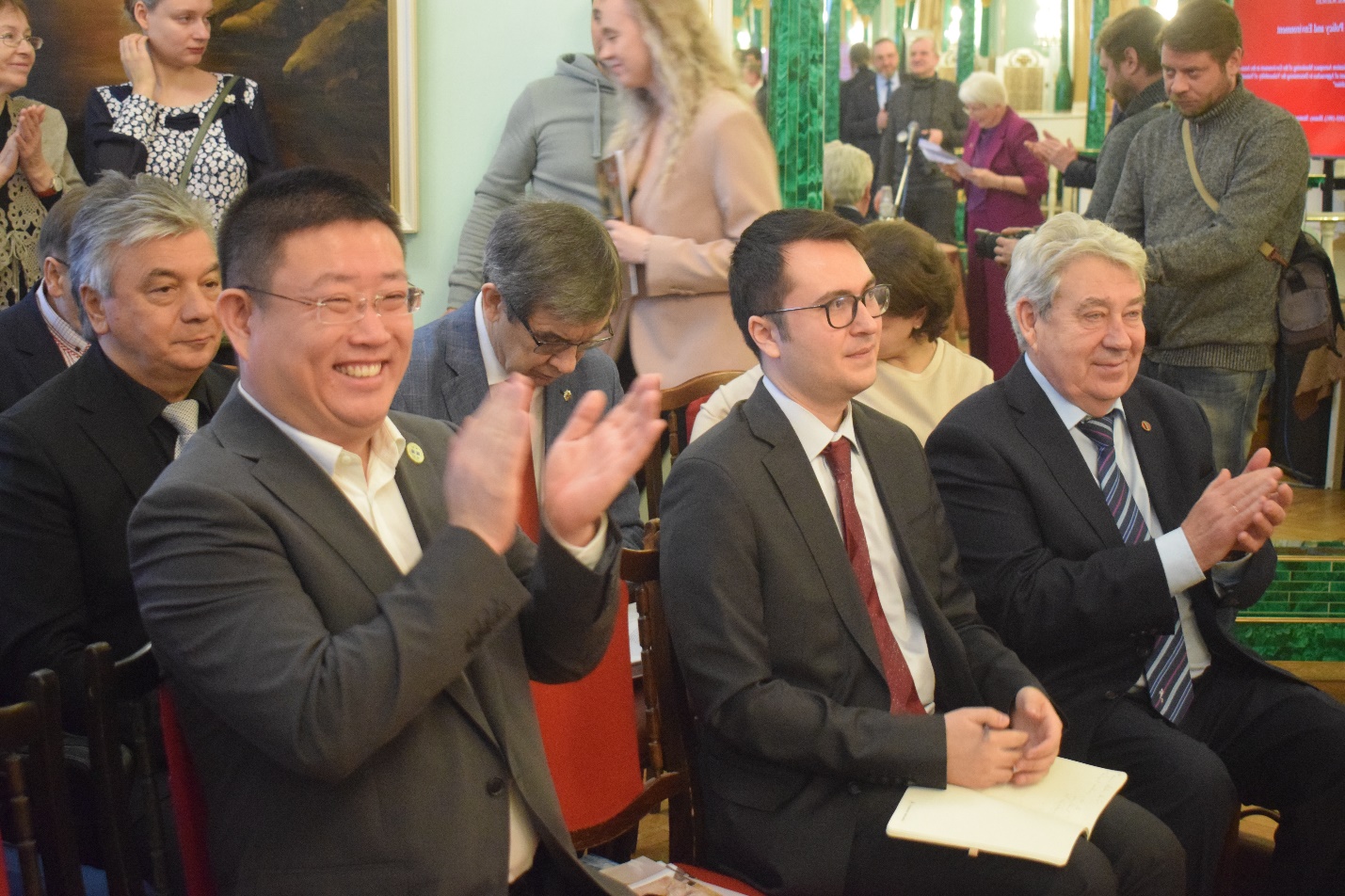 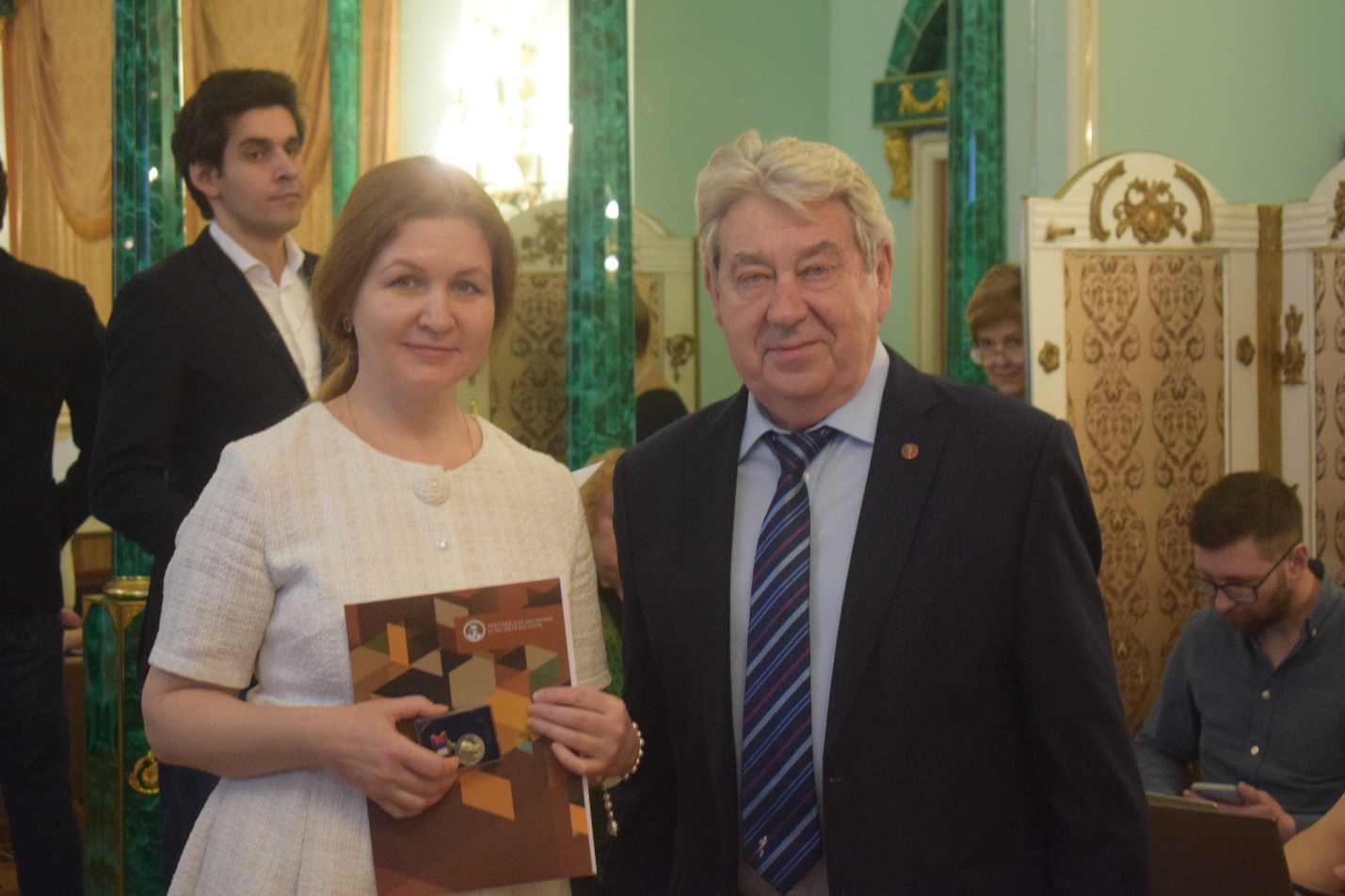 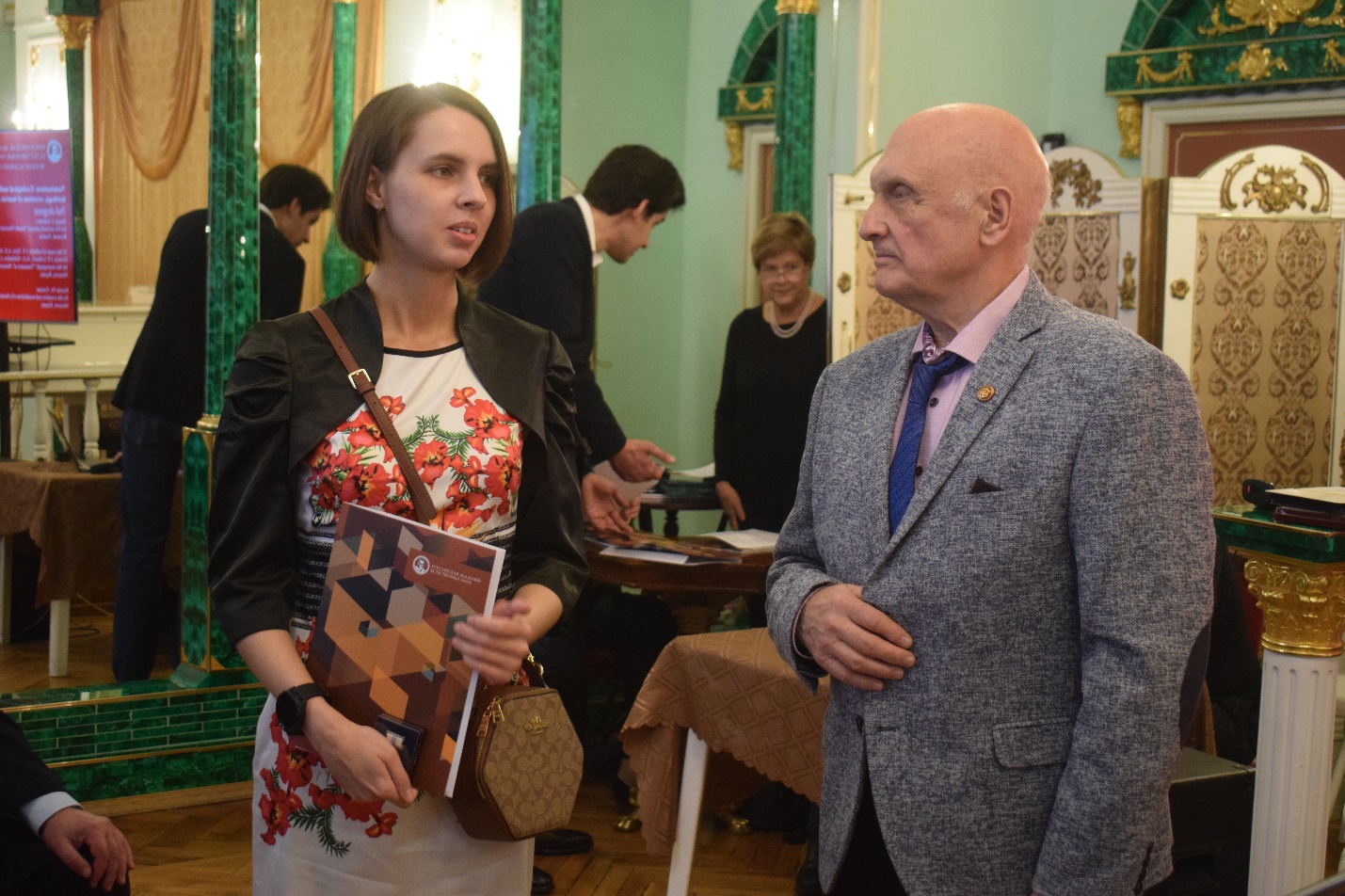 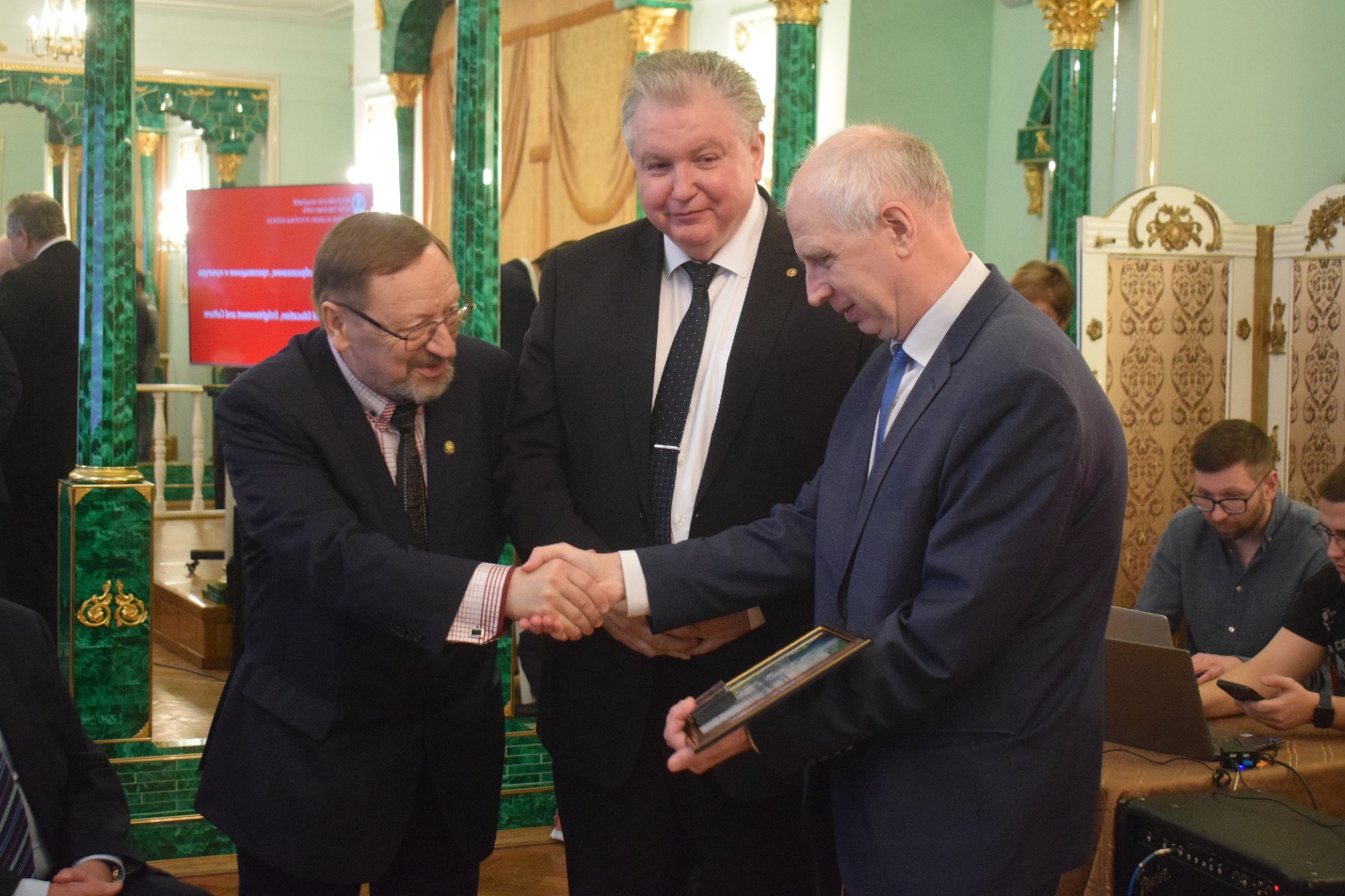 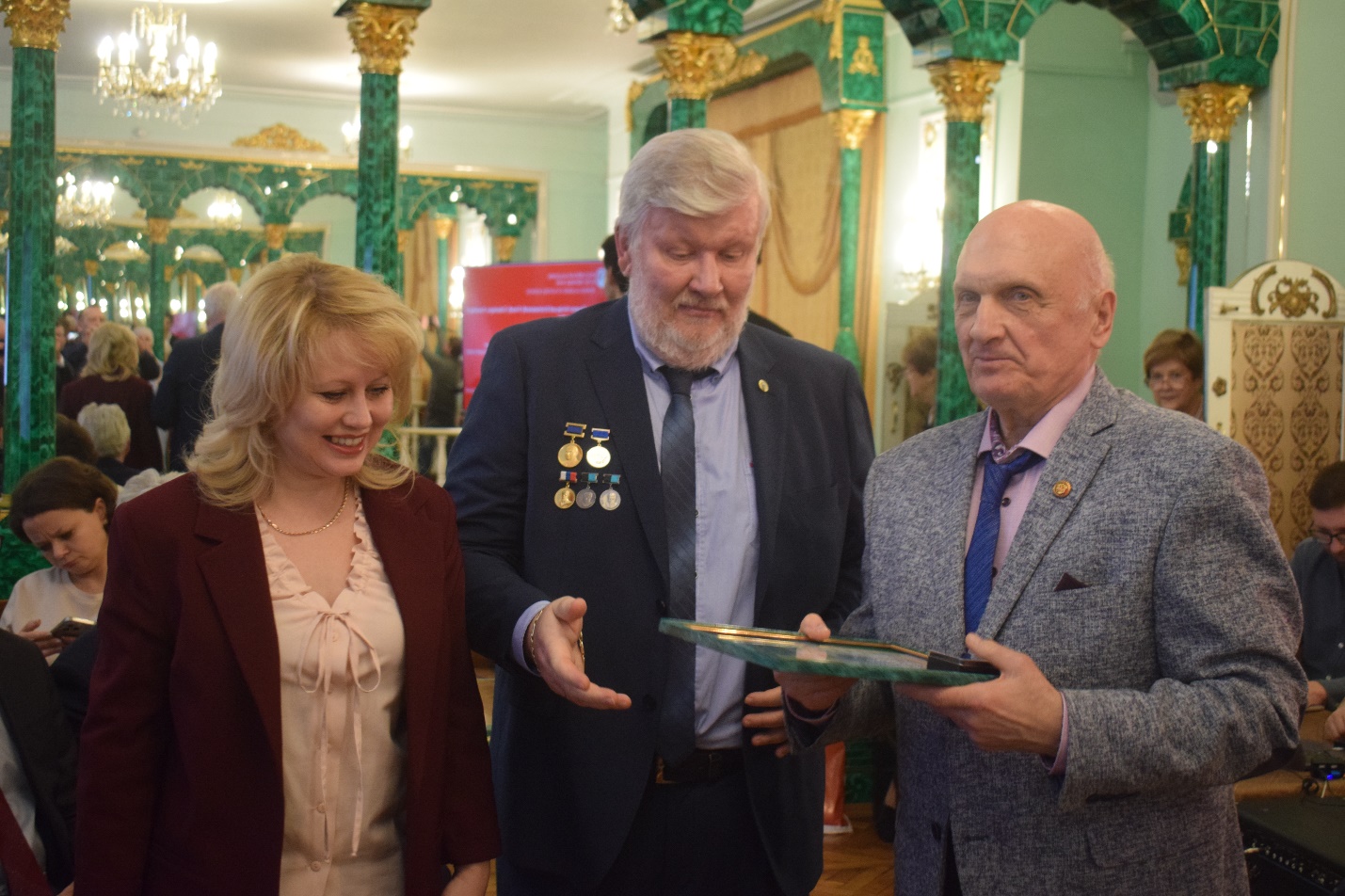 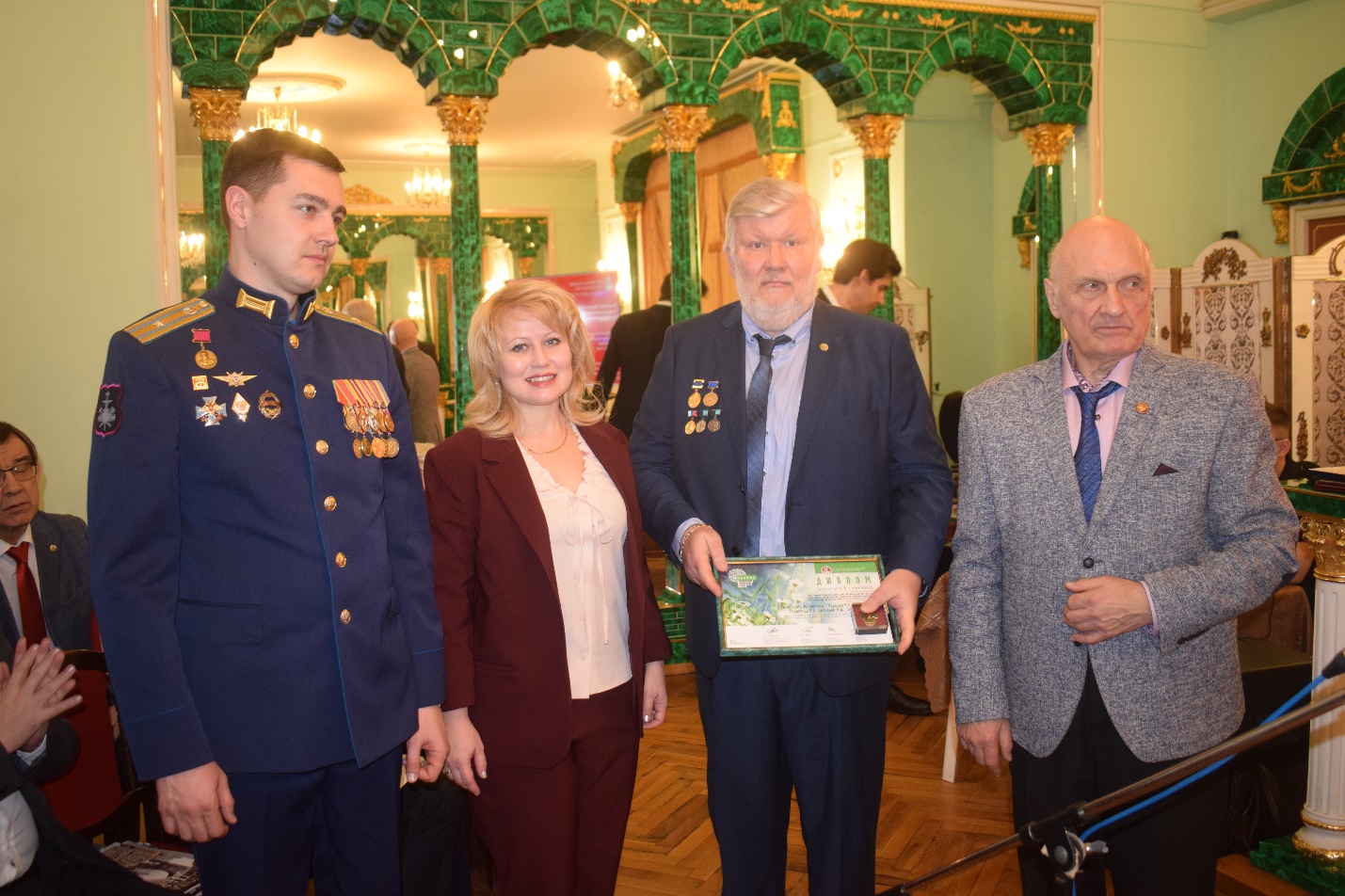 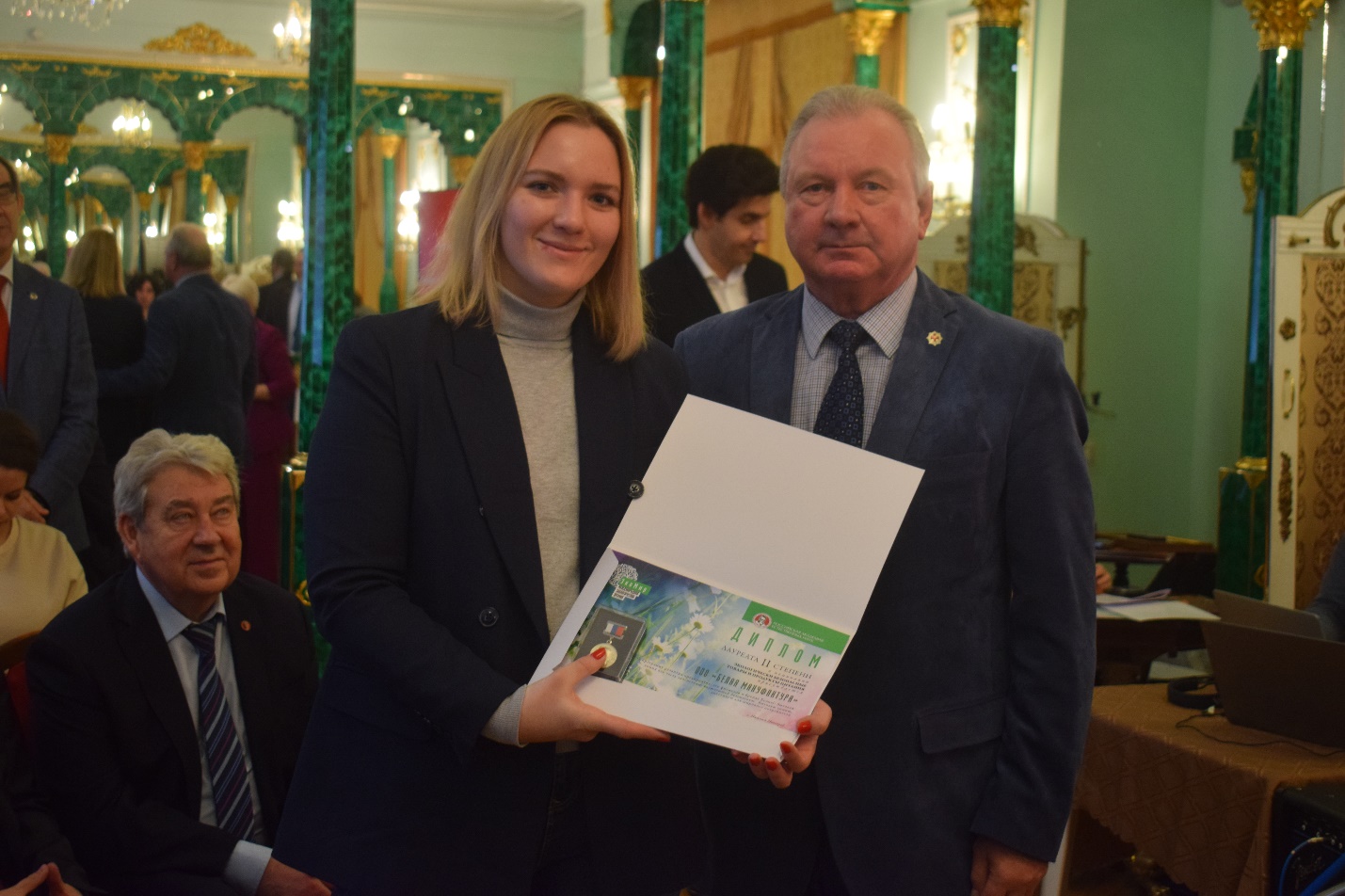 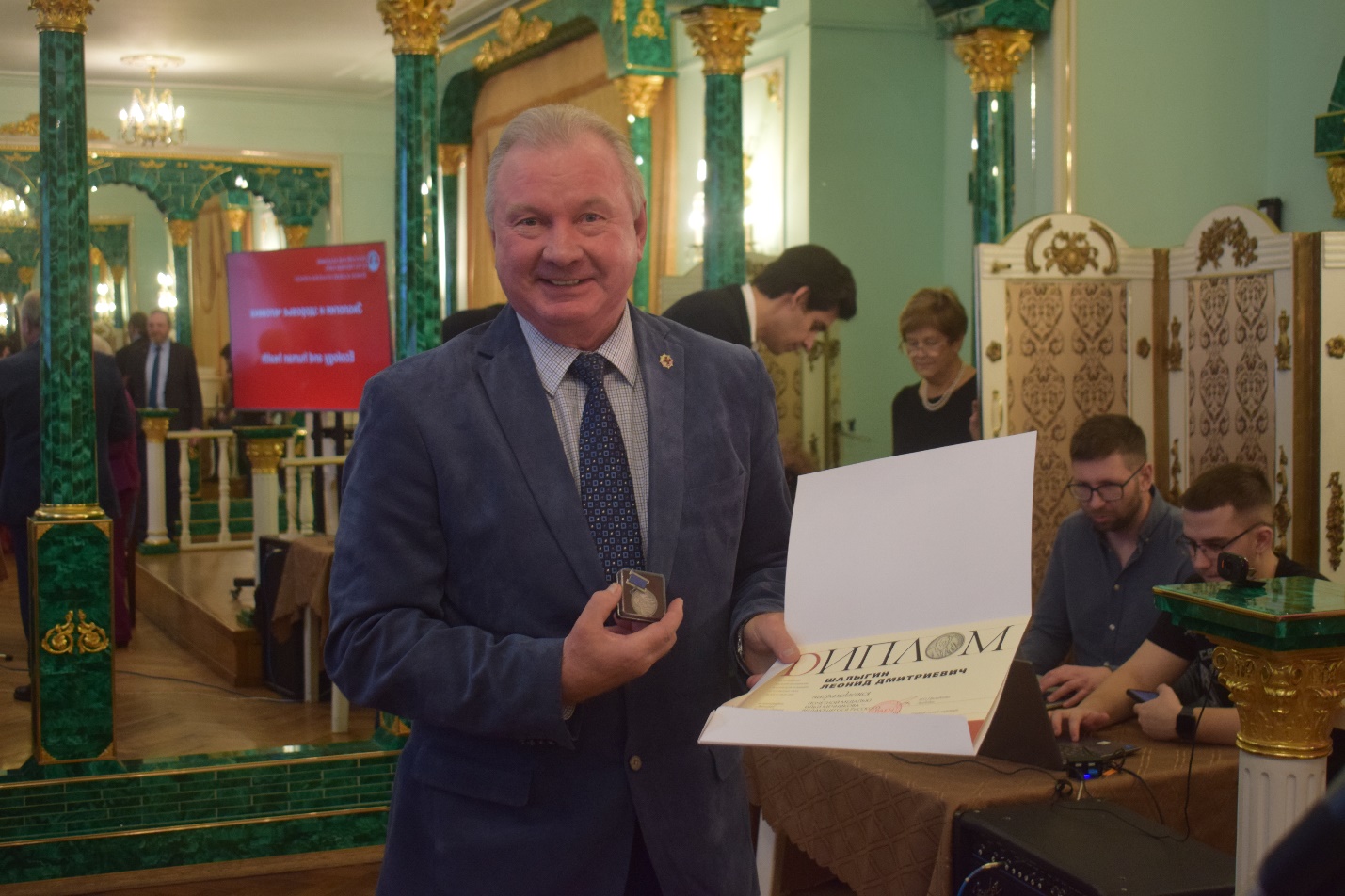 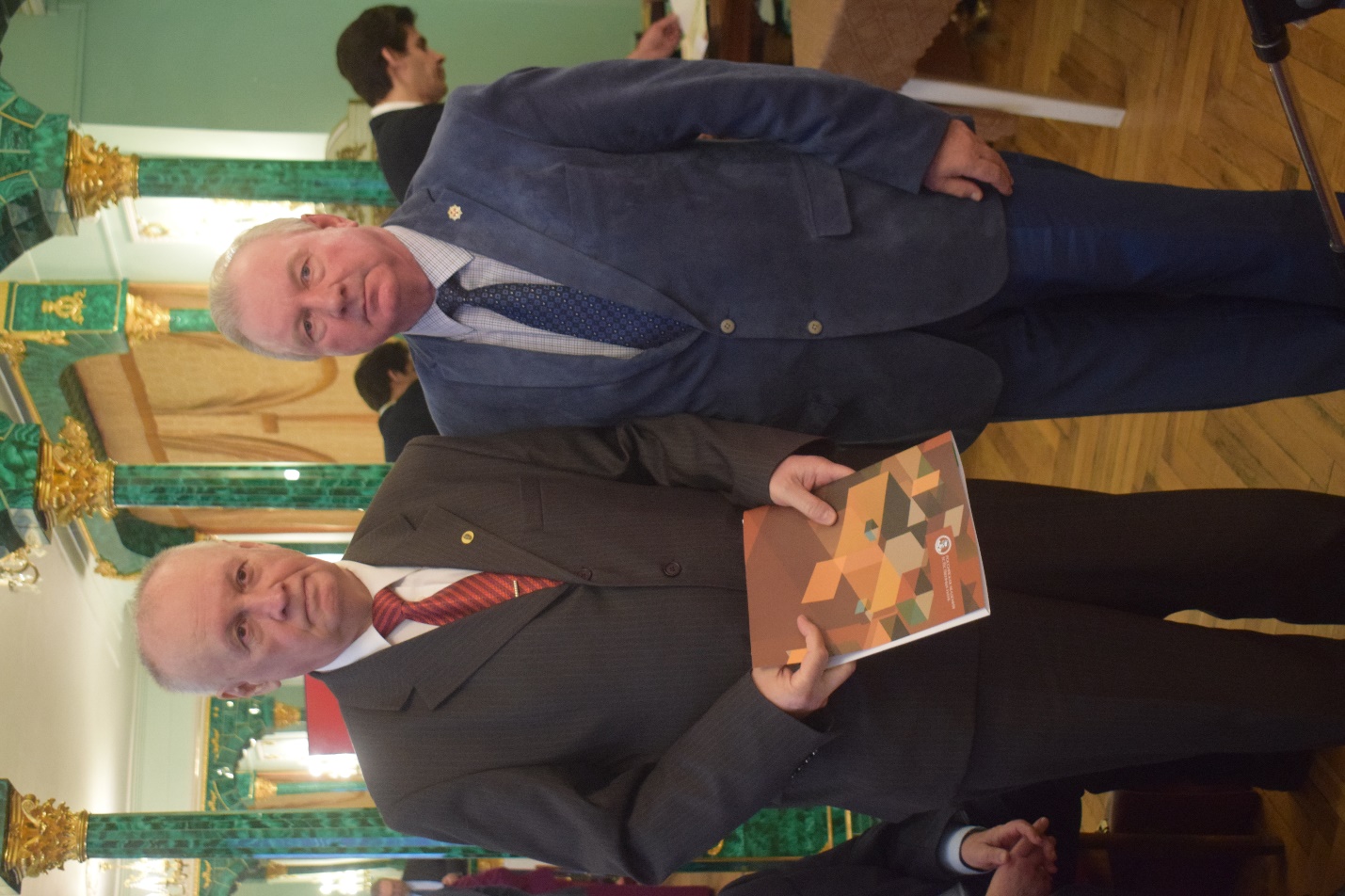 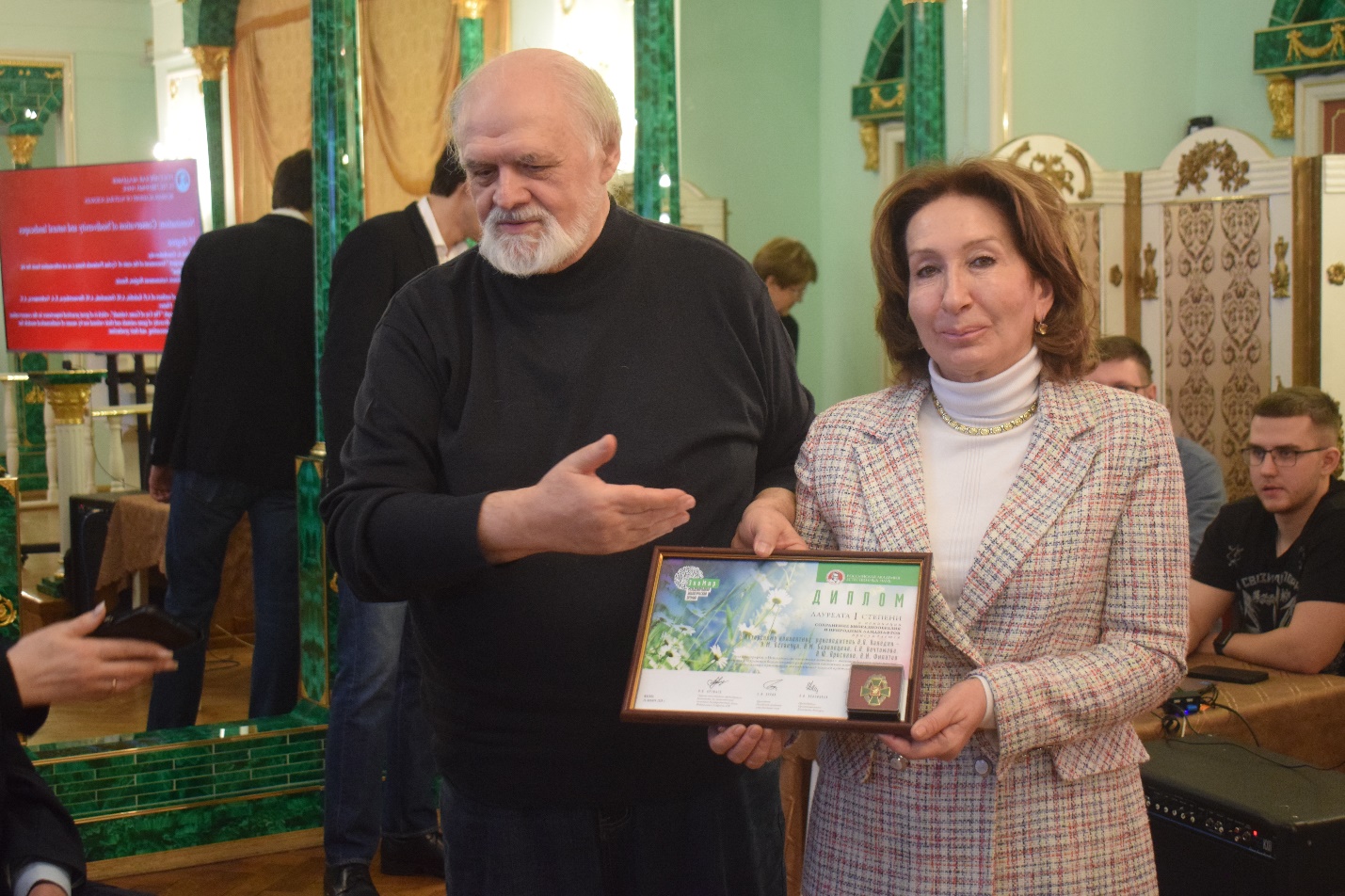 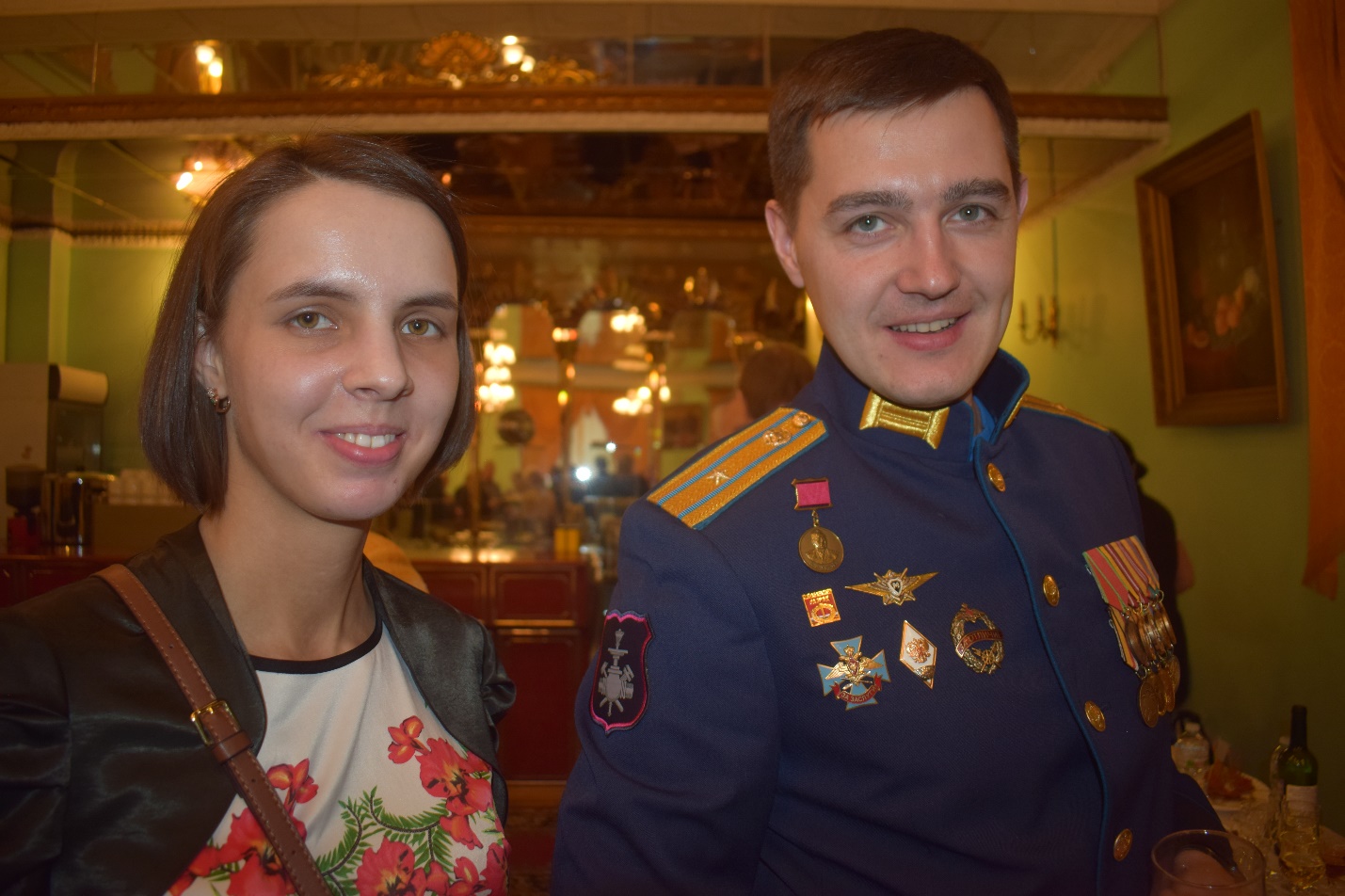 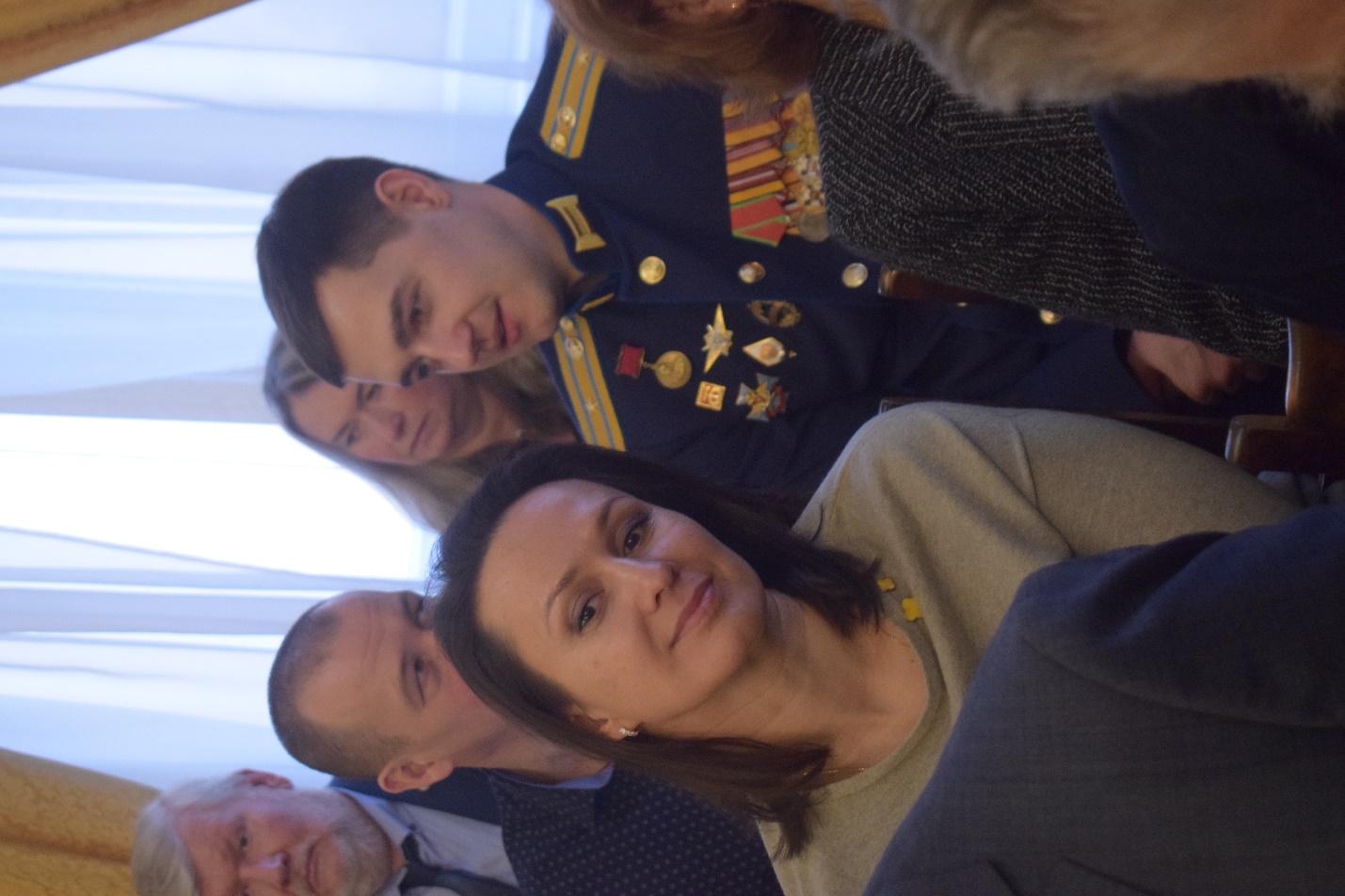 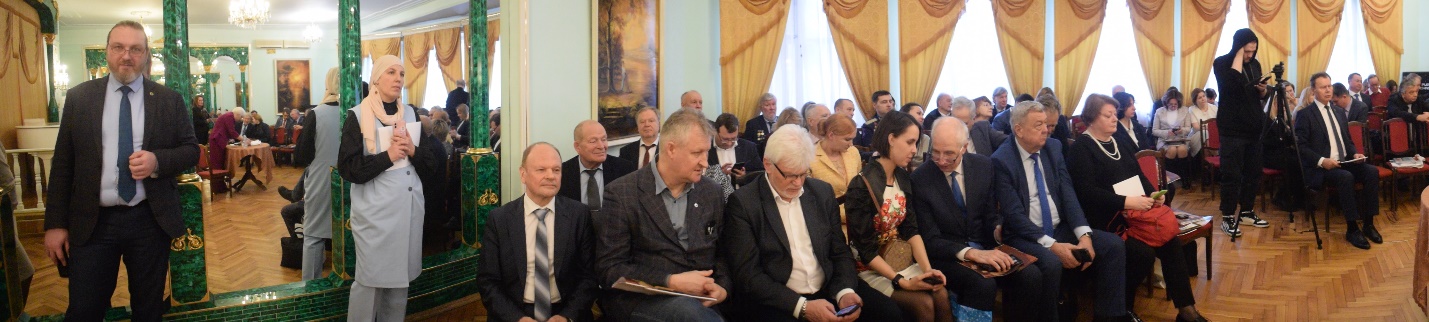 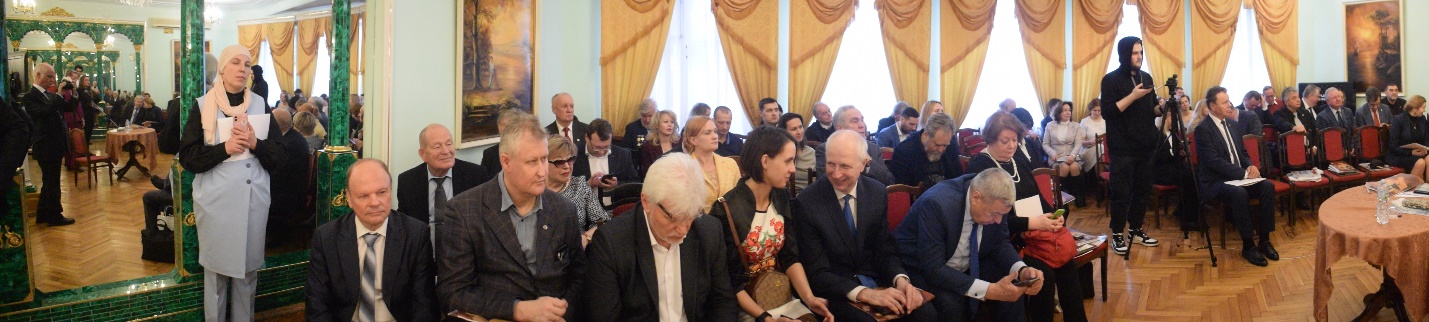 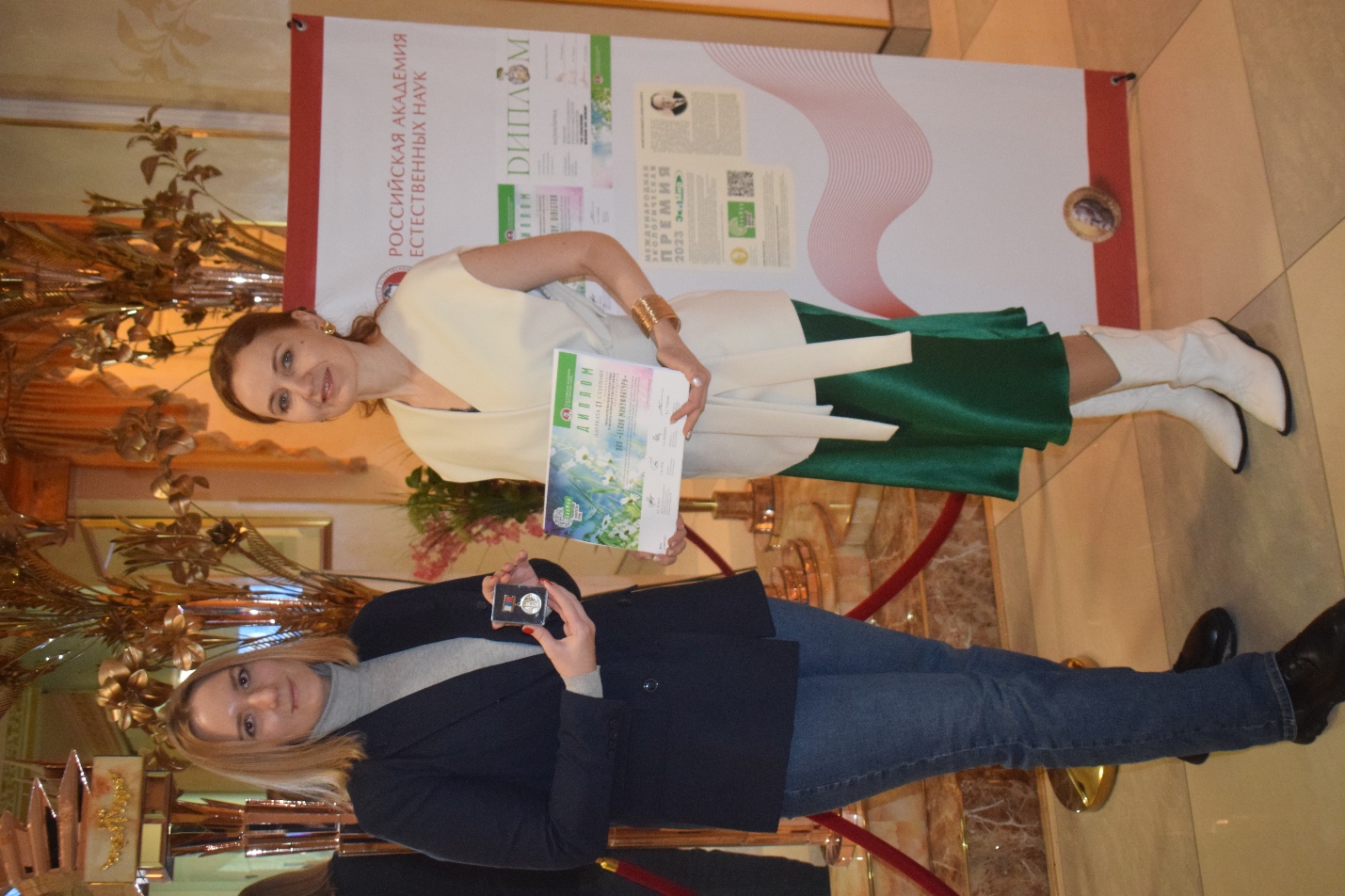 